OPĆA BOLNICA VARAŽDIN BROJ: 02/1-1180/2-2019Varaždin, 05.06.2019.DOKUMENTACIJA O NABAVIZA SUDJELOVANJE U OTVORENOM POSTUPKU JAVNE NABAVEGRAĐEVINSKI RADOVI NA IZGRADNJI I ENERGETSKOJ OBNOVI OBJEKATA OPĆE BOLNICE VARAŽDIN po grupamaNABAVA ZAGrupu 2. Izmještanje mjerno regulacijske stanice plina i privremena organizacija prometa/broj nabave iz Projekta: 04. Izmještanje mjerno regulacijske stanice plina u sklopu "Projekta izgradnje dnevne bolnice/jednodnevne kirurgije u Općoj bolnici Varaždin KK.08.1.2.03.0027“/Sukladno članku 3. toč. 3., i članku 200.  Zakona o javnoj nabavi ("Narodne novine", broj 120/16, dalje u tekstu ZJN 2016) i članka 2. i 3. Pravilnika o dokumentaciji o nabavi te ponudi u postupcima javne nabave ( ''Narodne novine'', broj 65/2017. – dalje u tekstu Pravilnik ) izrađena je Dokumentacija o nabavi koja čini podlogu za izradu ponude u ovom postupku javne nabave. U skladu s čl. 4. st. 4. ZJN 2016, gospodarski subjekt obvezan je tijekom izvršenja ugovora o javnoj nabavi pridržavati se primjenjivih obveza u području prava okoliša, socijalnog i radnog prava, uključujući kolektivne ugovore, a osobito obvezu isplate ugovorene plaće, ili odredaba međunarodnog prava okoliša, socijalnog i radnog prava navedenim u Prilogu XI. ZJN 2016. Navedene odredbe biti će sastavni dio u ugovoru o javnoj nabavi. Pravo sudjelovanja na nadmetanju za nabavu radova u otvorenom postupku javne nabave za koji je javno objavljen poziv za nadmetanje imaju svi gospodarski subjekti, a mogu sudjelovati u postupku nadmetanja podnošenjem cjelokupne ponude za izvođenje radova koji su predmet nadmetanja, a u skladu s zahtjevima i uvjetima iz Dokumentacije o nabavi u otvorenom postupku javne nabave. Ponuditelj predajom svoje ponude u potpunosti i bez ograničenja prihvaća sve uvjete i zahtjeve iz ove Dokumentacije o nabavi. Od gospodarskih subjekata se očekuje da pažljivo pročitaju i da se pridržavaju svih uputa sadržanih u ovoj Dokumentaciji o nabavi te da s odgovarajućom pažnjom uvaže sve informacije koje imaju utjecaj na formiranje cijene ponude, rok i uvjete izvođenja radova. Ponuditelji se pri izradi svojih ponuda u svemu trebaju pridržavati sadržaja i uvjeta iz Dokumentacije o nabavi, uvjeta iz ZJN 2016, Pravilnika te svih primjenjivih zakonskih i podzakonskih propisa koji reguliraju područje predmeta nabave.Danom početka postupka javne nabave smatra se dan slanja poziva za nadmetanje u Elektronički oglasnik javne nabave Republike Hrvatske. Naručitelj OPĆA BOLNICA VARAŽDIN objavljuje ovu dokumentaciju o nabavi za potrebe provedbe Projekta izgradnje dnevne bolnice/jednodnevne kirurgije u Općoj bolnici Varaždin, KK.08.1.2.03.0027. Projekti se financiraju  iz Europskog fonda za regionalni razvoj u okviru Operativnog programa Konkurentnost i kohezija 2014. - 2020. Detaljne informacije o projektima nalaze se na: http://www.obv.hr/1.1. Podaci o NaručiteljuNaziv Naručitelja: Opća bolnica VaraždinSjedište: Ulica Ivana Meštrovića 1, 42 000 VaraždinOIB: 59638828302 Tel.: + 385 (0) 42 392 000  Fax: + 385 (0) 42 213 241  	Broj računa (IBAN): HR4723600001102709395Internetska stranica: http://www.obv.hr/Adresa elektroničke pošte:  bolnica@obv.hrOdgovorna osoba naručitelja: Nenad Kudelić, dr.med.Naručitelj ne može koristiti pravo na pretporez te uspoređuje cijene ponuda s porezom na dodanu vrijednost (dalje u tekstu: Naručitelj).1.2. Osobe ili služba zadužena za kontakt Za pitanja vezana uz ovaj postupak javne nabave zadužena je:Mirjana Čusek-Slunjski: +385 (0) 915308324, e-mail: mirjana@angela.hrKomunikacija i svaka druga razmjena informacija/podataka između Naručitelja i gospodarskih subjekata može se obavljati isključivo na hrvatskom jeziku putem sustava Elektroničkog oglasnika javne nabave Republike Hrvatske (dalje: EOJN RH) Iznimno u skladu s člankom 63. ZJN 2016., Naručitelj i gospodarski subjekti mogu komunicirati usmenim putem ako se ta komunikacija ne odnosi na ključne elemente postupka javne nabave, pod uvjetom da je njezin sadržaj u zadovoljavajućoj mjeri dokumentiran. Ključni elementi postupka javne nabave uključuju dokumentaciju o nabavi i ponude. Usmena komunikacija s ponuditeljima koja bi mogla znatno utjecati na sadržaj i ocjenu ponuda mora biti u zadovoljavajućoj mjeri i na prikladan način dokumentirana, primjerice sastavljanjem pisanih bilješki ili zapisnika, audio snimki ili sažetaka glavnih elemenata komunikacije i slično.Zainteresirani gospodarski subjekti zahtjeve za dodatne informacije, objašnjenja ili izmjene u vezi s dokumentacijom o nabavi, Naručitelju dostavljaju putem EOJN RH.Detaljne upute o načinu komunikacije između gospodarskih subjekata i naručitelja u roku za dostavu ponuda putem sustava EOJN RH-a dostupne su na stranicama Oglasnika, na adresi: https://eojn.nn.hr/Oglasnik/Gospodarski subjekt može zahtijevati dodatne informacije, objašnjenja ili izmjene u vezi s dokumentacijom o nabavi tijekom roka za dostavu ponuda. Pod uvjetom da je zahtjev dostavljen pravodobno, Naručitelj je obvezan odgovor, dodatne informacije i objašnjenja bez odgode, a najkasnije tijekom šestog dana prije roka određenog za dostavu ponuda staviti na raspolaganje na isti način i na istim internetskim stranicama kao i osnovnu dokumentaciju (https://eojn.nn.hr/Oglasnik), bez navođenja podataka o podnositelju zahtjeva. Zahtjev je pravodoban ako je dostavljen najkasnije tijekom osmog dana prije roka određenog za dostavu ponuda.      1.3. Evidencijski broj nabave: 17.1.-18-VV1.4. Popis gospodarskih subjekata s kojima je naručitelj u sukobu interesa Sukladno članku 80. ZJN 2016., a vezano uz  odredbe članaka 76. i 77. ZJN 2016. i sprječavanje sukoba interesa, Naručitelj ne smije sklapati ugovore o javnoj nabavi kao ni okvirne sporazume sa sljedećim gospodarskim subjektima (u svojstvu ponuditelja, člana zajednice gospodarskih subjekata i podugovaratelja odabranom ponuditelju):  1. „Record“ d.o.o., Široke Ledine 4, 42 000 Varaždin, OIB: 48240501933  2. KEMAUČEK d.o.o. Trg Svete Marije 26, 42 253 Bednja, OIB: 35326885489  3. „GODAR“ d.o.o., K. Trpimira 61a, 42 000 Varaždin, OIB: 77680604322  4. LARIX d.o.o., Varaždinska ulica II odvojak 4, 42 000 Varaždin, OIB 30763242770  5. SITIS d.o.o., Hrvatskih pavlina 44, 42 250 Lepoglava, OIB: 92275498041  6. LTS d.o.o., Hrvatskih pavlina 44, 42 250 Lepoglava, OIB: 62939267187  7. CER-CO d.o.o., Biljevec 76, 42 243 Maruševec,OIB: 586154272528. ZONA SJEVER d.o.o.,Gospodarska 1, 42 202 Trnovec Bartolovečki, OIB:996818741739. ANGELA d.o.o., Biškupečka 13, 42000 Varaždin, OIB: 0053782029910. AGENCIJA ZA RAZVOJ VARAŽDINSKE ŽUPANIJE, d.o.o., Kratka 1, 42000 Varaždin, OIB: 8616258156111. TOMIS d.o.o. Eugena Kvaternika 15, 42 000 Varaždin, OIB:059630339421.5. Vrsta postupka javne nabave ili posebnog režima nabaveNaručitelj provodi otvoreni postupak javne nabave male vrijednosti po pravilima javne nabave velike vrijednosti (posebna nabava samo za grupu 2).1.6. Procijenjena vrijednost nabave Grupa 2 : 200.000,00 kuna bez PDV-a 1.7. Vrsta ugovora o javnoj nabavi (roba, radovi ili usluge)Provedbom ovog postupka javne nabave sklopit će se ugovor o javnoj nabavi radova.1.8.  Navod sklapa li se ugovor o javnoj nabavi ili okvirni sporazum	Sklapa se ugovor o javnoj nabavi.1.9.  Navod uspostavlja li se dinamički sustav nabave Nije primjenjivo.1.10. Navod provodi li se elektronička dražbaNije primjenjivo.1.11. Internetska stranica na kojoj je objavljeno izvješće o provedenom savjetovanju sa zainteresiranim gospodarskim subjektimaPrije pokretanja otvorenog postupka javne nabave za nabavu radova, Naručitelj je temeljem članka 198. stavka 3. ZJN 2016 proveo prethodno savjetovanje sa zainteresiranim gospodarskim subjektima na način da je opis predmeta nabave, tehničke specifikacije, kriterije za kvalitativni odabir gospodarskog subjekta, kriterije za odabir ponude i posebne uvjete za izvršenje ugovora  05.06.2019. godine stavio na prethodno savjetovanje sa zainteresiranim gospodarskim subjektima u trajanju do 12.06.2019. godine, javnom objavom na internetskim stranicama EOJN RH: https://eojn.nn.hr/Oglasnik/. Na istoj stranici objavljeno je _________ i Izvješće o provedenom savjetovanju. II.  PODACI O PREDMETU NABAVE2.1. Opis predmeta nabaveRadovi Grupa 2. Izmještanje mjerno regulacijske stanice plina i privremena organizacija prometa se izvode temeljem troškovnika koji se objavljuje kao sastavni dio dokumentacije o nabavi.2.2. Opis i oznaka grupa predmeta nabave, ako je predmet nabave podijeljen na grupe Predmet nabave nije podijeljen u grupe jer se radi o jedinstvenoj tehničko-tehnološkoj cjelini te bi tehnička složenost podjele na grupe potencijalno mogla narušiti uspješnost izvršenja ugovora u slučaju potrebe koordinacije većeg broja različitih ugovaratelja. Stoga je ponuditelj u obvezi ponuditi predmet nabave u cijelosti odnosno ponuda mora obuhvatiti sve stavke Troškovnika. 2.3. CPV kod45111290-7 Temeljni komunalni radovi 2.4. Količina predmeta nabaveVrsta i količina predmeta nabave u cijelosti je iskazana u Troškovniku.  Sukladno članku 4. stavku 1. točki 2. Pravilnika količina predmeta nabave je predviđena (okvirna). Stvarno nabavljena količina predmeta nabave može biti veća ili manja od predviđene količine.  Jedinične cijene primjenjivat će se na izvedene količine bez obzira u kojem postotku iste odstupaju od količine u troškovniku.2.5. Tehničke specifikacije Zahtjevi tehničke specifikacije predmeta nabave, njegova vrsta, kvaliteta i količina u cijelosti su iskazani u Troškovniku.Uz poštovanje obveznih nacionalnih tehničkih pravila, pod uvjetom da su u skladu s pravom Europske unije, tehničke specifikacije se formuliraju na jedan od sljedećih načina: upućivanjem na tehničke specifikacije i uz uvažavanje sljedećeg redoslijeda prioriteta, na nacionalne norme kojima su prihvaćene europske norme, europska tehnička odobrenja, zajedničke tehničke specifikacije, međunarodne norme, druge tehničke referentne sustave koje su utvrdila europska normizacijska tijela, ili ako bilo koji od prethodnih ne postoji, na nacionalne norme, nacionalna tehnička odobrenja ili nacionalne tehničke specifikacije koje se odnose na projektiranje, izračun i izvođenje radova te uporabu robe, pri čemu svako upućivanje mora biti popraćeno izrazom „ili jednakovrijedno“.Kod troškovničkih stavki kod kojih je naveden proizvoditelj/marka/tip robe (proizvoda) dozvoljeno je ponuditi jednakovrijednu robu. Jednakovrijedna roba nudi se na način da se na za to predviđeno mjesto u troškovniku upiše naziv jednakovrijedne robe (ono što je traženo i primjenjivo: npr. naziv proizvoda, naziv proizvoditelja i sl.). Ovisno o proizvodu, kao dokaz jednakovrijednosti, Naručitelj može od najpovoljnijeg ponuditelja zatražiti dostavu tehničke dokumentaciju o proizvodu iz koje je moguća i vidljiva usporedba te nedvojbena ocjena jednakovrijednosti (tehnička dokumentacija proIzvoditelja, ispitni izvještaji priznatoga tijela, atesti, norme, certifikati, sukladnosti, podatak o internetskoj stranici proizvoditelja ponuđenog proizvoda na kojoj je dostupan dokument npr. specifikacija ili certifikat i sl.). Za slučaj da u troškovniku ne postoji predviđeno mjesto za upis jednakovrijednog proizvoda potrebnoje dostaviti u formi popisa podatke koji se jednakovrijedni proizvod nudi za pojedinu stavku.2.6. Odredbe o normamaZa slučaj da su  u ovoj Dokumentaciji o nabavi i Troškovniku navedena tehnička pravila koja opisuju predmet nabave pomoću hrvatskih odnosno europskih odnosno međunarodnih normi naručitelj ističe da ponuditelj treba ponuditi predmet nabave u skladu s normama iz ove Dokumentacije o nabavi ili jednakovrijednim rješenjima. Stoga je za svaku navedenu normu navedenu po dotičnom normizacijskom sustavu dozvoljeno nuditi jednakovrijednu normu, tehničko odobrenje odnosno uputu iz odgovarajuće hrvatske, europske ili međunarodne nomenklature.Naručitelj sukladno čl. 211. st.2. ZJN 2016 neće odbiti ponudu zbog toga što ponuđeni radovi, roba ili usluge nisu u skladu s tehničkim specifikacijama na koje je uputio, ako ponuditelj u ponudi na zadovoljavajući način javnom naručitelju dokaže, bilo kojim prikladnim sredstvom što uključuje i sredstva dokazivanja iz članka 213. ZJN 2016, da rješenja koja predlaže na jednakovrijedan način zadovoljavaju zahtjeve definirane tehničkim specifikacijama.2.7. TroškovnikNaručitelj, sukladno članku 5. stavku 4. Pravilnika, prilaže Troškovnik u nestandardiziranom obliku  koji omogućuje elektroničko ispunjavanje (.xls format).Ponuditelj mora dostaviti ponudu za cjelokupan predmet nabave, za sve stavke na način kako je to definirano Troškovnikom. Ponuditelj je obvezan ispuniti i Rekapitulaciju.Ponuditelj ne smije mijenjati opise predmeta nabave navedene u Troškovniku kao niti dopisivati stupce niti na bilo koji način mijenjati sadržaj Troškovnika.  Za sve eventualne nejasnoće upit se postavlja posredstvom EOJN RH. Pružatelji usluge izrade tehničke dokumentacije/troškovnika nisu ovlašteni direktnom komunikacijom odgovarati na upite zainteresiranih gospodarskih subjekata.Podatke treba unijeti u obrazac Troškovnika na sljedeći način: a) cijene stavke (jedinične cijene) navedene u troškovniku moraju biti iskazane bez obračunatog PDV-a, b) ponuditelj mora ispuniti sve stavke troškovnika, u skladu s obrascem troškovnika. Ponuditelj treba upisati cijenu za svaku stavku troškovnika koja u stupcu „Količina“ ima navedenu numeričku vrijednost, c) cijene stavaka (jedinične cijene) se navode s decimalnim brojem s decimalnim zarezom i dva decimalna mjesta. d) ponuditelj je obvezan u obrazac troškovnika upisati iznos = 0,00 ako određeni rad/uslugu/robu neće naplaćivati, odnosno ako je nudi besplatno ili je ista već uračunata u cijenu neke druge usluge iz troškovnika, e) Prilikom ispunjavanja Troškovnika ponuditelj „Ukupnu cijenu“ stavke izračunava kao umnožak „Količine“ i „Jedinične cijene“ stavke, f) u cijenu ponude moraju biti uračunati svi troškovi i popusti, g) sveukupne cijene (bez PDV-a) koje ponuditelj iskazuje na dnu troškovnika, ponuditelj upisuje u za to predviđeno mjesto u rekapitulaciji.Troškovnik nije potrebno potpisati ni ovjeravati pečatom.2.8.  Mjesto izvršenja ugovoraMjesto izvođenja radova je sjedište Naručitelja: Opća bolnica Varaždin, Ulica Ivana Meštrovića 1, 42 000 Varaždin na parceli k.č.br. k.č. 2273/1 k.o. Varaždin.2.9. Rok početka i rok završetka izvršenja ugovoraPočetak izvođenja radova: planira se odmah po sklapanju Ugovora o radovima, a počinje teći od uvođenja Izvoditelja u posao. Pod uvođenjem u posao smatra se ispunjenje obveza bez kojih započinjanje radova faktički nije moguće ili pravno nije dopušteno. Uvođenjem u posao Naručitelj predaje Izvođaču svu dokumentaciju potrebnu za početak izvršenja radova.Uvođenje odabranog ponuditelja u posao konstatira se upisom u građevinski dnevnik. Naručitelj planira odabranog ponuditelja uvesti u posao najkasnije u roku 15 dana od sklapanja ugovora o javnoj nabavi.Završetak radova: radovi trebaju biti završeni u najdužem roku od 3 mjeseca računajući od dana uvođenja u posao odabranog ponuditelja.Ugovor o radovima stupa na snagu danom potpisa obiju ugovornih strana, a traje do završetka izvođenja radova. Pod završetkom izvođenja radova smatra se dan kada je izvođač završio sve ugovorene radove, evidentirane u građevinskom dnevniku koji ovjerava nadzorni inženjer. Izvoditelj je u obvezi dinamiku izvršavanja radova uskladiti sa zahtjevima i mogućnostima Naručitelja.Ispunjavanje svih ugovornih obveza podrazumijeva uspješno obavljenu primopredaju radova u skladu sa Ugovorom, Zakonom o obveznim odnosima (NN, broj 35/05, 41/08, 125/11, 78/15 i 29/18), Zakonom o gradnji (NN broj 153/13, 20/17 i 39/19) te ostalim pozitivnim propisima o čemu se sastavlja Zapisnik o primopredaji.2.10. Opcije i moguća obnavljanja ugovoraNije primjenjivo.III. OSNOVE ZA ISKLJUČENJE GOSPODARSKOG SUBJEKTA3. OSNOVE ZA ISKLJUČENJE GOSPODARSKOG SUBJEKTAGospodarski subjekt mora dokazati da ne postoje razlozi isključenja iz postupka javne nabave sukladno odredbama navedenim u točkama 3.1. i 3.2. ove Dokumentacije o nabavi. Odredba se odnosi za ponuditelja/člana zajednice ponuditelja/podugovaratelja/gospodarskog subjekta na koji se ponuditelj oslanja.3.1. OBVEZNE OSNOVE ZA ISKLJUČENJE (Čl. 251. st.1. i 2. ZJN 2016)Napomena:Naručitelj zadržava obvezu isključiti gospodarskog subjekta ( dalje: GS ) iz postupka javne nabave ukoliko se u postupku javne nabave utvrdi da je GS pravomoćno osuđen za počinjenja kaznenih djela koja su opisana u kasnijim izmjenama i dopunama Kaznenog zakona, a koje izmjene i dopune su objavljene u Narodnim Novinama broj 56/15, 61/15, 101/17, te čije biće kaznenog djela je moguće u cijelosti ili u najvećoj mjeri podvesti pod biće kaznenog djela za koje je GS osuđen po „starom“ KZ-u  objavljenom u NN pod brojem 110/97., 27/98., 50/00., 129/00., 51/01., 111/03., 190/03., 105/04., 84/05., 71/06., 110/07., 152/08., 57/11., 77/11. i 143/12.Naime, postojeća niže navedena formulacija osnova za isključenje je u suglasnosti s trenutno važećim ZJN 2016, ali taj ZJN 2016 nije usklađen sa zadnjim izmjenama Kaznenog zakona. Primjer toga je čl. 333. u ovoj točki dokumentaciji o nabavi navedenog KZ-a. U novom trenutno važećem KZ-u, biće djela iz prethodnog čl. 333 se nalazi dijelom u čl. 328.,a dijelom u čl. 329 novog KZ-a.3.1.1. Sukladno odredbi članka 251. ZJN 2016, javni naručitelj obvezan je isključiti gospodarskog subjekta iz postupka javne nabave ako u bilo kojem trenutku tijekom postupka javne nabave utvrdi da:1. je gospodarski subjekt koji ima poslovni nastan u Republici Hrvatskoj ili osoba koja je član upravnog, upravljačkog ili nadzornog tijela ili ima ovlasti zastupanja, donošenja odluka ili nadzora toga gospodarskog subjekta i koja je državljanin Republike Hrvatske pravomoćnom presudom osuđena za:a) sudjelovanje u zločinačkoj organizaciji, na temelju– članka 328. (zločinačko udruženje) i članka 329. (počinjenje kaznenog djela u sastavu zločinačkog udruženja) Kaznenog zakona– članka 333. (udruživanje za počinjenje kaznenih djela), iz Kaznenog zakona (»Narodne novine«, br. 110/97.,27/98., 50/00., 129/00., 51/01., 111/03., 190/03., 105/04., 84/05., 71/06., 110/07., 152/08., 57/11., 77/11. i  143/12.)b) korupciju, na temelju– članka 252. (primanje mita u gospodarskom poslovanju), članka 253. (davanje mita u gospodarskom poslovanju), članka 254. (zlouporaba u postupku javne nabave), članka 291. (zlouporaba položaja i ovlasti), članka 292. (nezakonito pogodovanje), članka 293. (primanje mita), članka 294. (davanje mita), članka 295. (trgovanje utjecajem) i članka 296. (davanje mita za trgovanje utjecajem) Kaznenog zakona– članka 294.a (primanje mita u gospodarskom poslovanju), članka 294.b (davanje mita u gospodarskom poslovanju), članka 337. (zlouporaba položaja i ovlasti), članka 338. (zlouporaba obavljanja dužnosti državne vlasti), članka 343. (protuzakonito posredovanje), članka 347. (primanje mita) i članka 348. (davanje mita) iz Kaznenog zakona (»Narodne novine«, br. 110/97., 27/98., 50/00., 129/00., 51/01., 111/03., 190/03., 105/04., 84/05., 71/06., 110/07., 152/08., 57/11., 77/11. i 143/12.)c) prijevaru, na temelju– članka 236. (prijevara), članka 247. (prijevara u gospodarskom poslovanju), članka 256. (utaja poreza ili carine) i članka 258. (subvencijska prijevara) Kaznenog zakona– članka 224. (prijevara), članka 293. (prijevara u gospodarskom poslovanju) i članka 286. (utaja poreza i drugih davanja) iz Kaznenog zakona (»Narodne novine«, br. 110/97., 27/98., 50/00., 129/00., 51/01., 111/03.,190/03., 105/04., 84/05., 71/06., 110/07., 152/08., 57/11., 77/11. i 143/12.)d) terorizam ili kaznena djela povezana s terorističkim aktivnostima, na temelju– članka 97. (terorizam), članka 99. (javno poticanje na terorizam), članka 100. (novačenje za terorizam), članka 101. (obuka za terorizam) i članka 102. (terorističko udruženje) Kaznenog zakona– članka 169. (terorizam), članka 169.a (javno poticanje na terorizam) i članka 169.b (novačenje i obuka za  terorizam) iz Kaznenog zakona (»Narodne novine«, br. 110/97., 27/98., 50/00., 129/00., 51/01., 111/03., 190/03., 105/04., 84/05., 71/06., 110/07., 152/08., 57/11., 77/11. i 143/12.)e) pranje novca ili financiranje terorizma, na temelju– članka 98. (financiranje terorizma) i članka 265. (pranje novca) Kaznenog zakona– članka 279. (pranje novca) iz Kaznenog zakona (»Narodne novine«, br. 110/97., 27/98., 50/00., 129/00.,51/01., 111/03., 190/03., 105/04., 84/05., 71/06., 110/07., 152/08., 57/11., 77/11. i 143/12.)f) dječji rad ili druge oblike trgovanja ljudima, na temelju– članka 106. (trgovanje ljudima) Kaznenog zakona– članka 175. (trgovanje ljudima i ropstvo) iz Kaznenog zakona (»Narodne novine«, br. 110/97., 27/98., 50/00.,129/00., 51/01., 111/03., 190/03., 105/04., 84/05., 71/06., 110/07., 152/08., 57/11., 77/11. i 143/12.),Ili2. je gospodarski subjekt koji nema poslovni nastan u Republici Hrvatskoj ili osoba koja je član upravnog, upravljačkog ili nadzornog tijela ili ima ovlasti zastupanja, donošenja odluka ili nadzora toga gospodarskog subjekta i koja nije državljanin Republike Hrvatske pravomoćnom presudom osuđena za kaznena djela iz točke 1. podtočaka od a) do f) ove Dokumentacije i za odgovarajuća kaznena djela koja, prema nacionalnim propisima države poslovnog nastana gospodarskog subjekta, odnosno države čiji je osoba državljanin, obuhvaćaju razloge za isključenje iz članka 57. stavka 1. točaka od (a) do (f) Direktive 2014/24/EU.3.1.2.Sukladno odredbi članka 252. ZJN 2016 javni naručitelj obvezan je isključiti gospodarskog subjekta iz postupka javne nabave ako utvrdi da gospodarski subjekt nije ispunio obveze plaćanja dospjelih poreznih obveza i obveza za mirovinsko i zdravstveno osiguranje:  – u Republici Hrvatskoj, ako ponuditelj ima poslovni nastan u Republici Hrvatskoj, ili– u Republici Hrvatskoj ili državi poslovnog nastana ponuditelja, ako ponuditelj nema poslovni nastan u Republici Hrvatskoj.Naručitelj neće isključiti gospodarskog subjekta iz postupka javne nabave ako mu sukladno posebnom propisu plaćanje obveza nije dopušteno ili mu je odobrena odgoda plaćanja.3.2. OSTALE OSNOVE ZA ISKLJUČENJE (Čl.254. ZJN 2016)Nije primjenjivo.3.3.ODREDBE O SAMOKORIGIRANJUGospodarski subjekt kod kojeg su ostvarene osnove za isključenje iz čl.251.st.1. ZJN 2016, odnosno iz točke 3.1.1. Dokumentacije o nabavi a sukladno članku 255. ZJN 2016, može naručitelju dostaviti dokaze o mjerama koje je poduzeo kako bi dokazao svoju pouzdanost bez obzira na postojanje relevantne osnove za isključenje. Dokaze o samokorigiranju nije potrebno dostavljati u sklopu ponude, jer se isti preliminarno dokazuju ESPD obrascem. Ponuditelji u slučaju postojanja relevantnih osnova za isključenje u ESPD obrascu ispunjava dijelove koji se nalaze u Dio III: Osnove za isključenje, A: Osnove povezane s kaznenim presudama i C: Osnove povezane s insolventnošću, sukobima interesa ili poslovnim prekršajem ( u dijelovima gdje je Naručitelj označio „informacija se traži“)Poduzimanje mjera u smislu ove točke gospodarski subjekt dokazuje:plaćanjem naknade štete ili poduzimanjem drugih odgovarajućih mjera u cilju plaćanja naknade štete prouzročene kaznenim djelom ili propustomaktivnom suradnjom s nadležnim istražnim tijelima radi potpunog razjašnjenja činjenica i okolnosti u vezi s kaznenim djelom ili propustomodgovarajućim tehničkim, organizacijskim i kadrovskim mjerama radi sprječavanja daljnjih kaznenih djela ili propusta.Mjere koje je poduzeo gospodarski subjekt ocjenjuju se uzimajući u obzir težinu i posebne okolnosti kaznenog djela ili propusta te je obvezan obrazložiti razloge prihvaćanja ili neprihvaćanja mjera. Javni naručitelj neće isključiti gospodarskog subjekta iz postupka javne nabave ako je ocijenjeno da su poduzete mjere primjerene. Gospodarski subjekt kojem je pravomoćnom presudom određena zabrana sudjelovanja u postupcima javne nabave na određeno vrijeme nema pravo korištenja mogućnosti iz ove točke do isteka roka zabrane u državi u kojoj je presuda na snazi. Razdoblje isključenja gospodarskog subjekta kod kojeg su ostvarene osnove za isključenje iz članka 251. stavka 1. ZJN 2016 iz postupka javne nabave je pet godina od dana pravomoćnosti presude, osim ako pravomoćnom presudom nije određeno drukčije. 3.4.DOKUMENTI KOJIMA SE DOKAZUJE DA NE POSTOJE OSNOVE ZA ISKLJUČENJE Upućuju se gospodarski subjekti da se niže navedeni dokumenti ne dostavljaju uz ponudu. Dovoljno je ispuniti eESPD obrazac u dijelovima koje je naručitelj označio oznakom „informacija se traži“  i priložiti ga uz ponudu. Sukladno čl. 263. ZJN 2016 naručitelj u postupcima javne nabave velike vrijednosti obvezan je od ponuditelja koji je podnio ekonomski najpovoljniju ponudu zatražiti da u primjerenom roku, ne kraćem od 5 (pet) dana dostavi ažurirane popratne dokumente kojima dokazuje da ne postoje  osnove za isključenje kako je zatraženo ovom Dokumentacijom o nabavi, osim ako već posjeduje te dokumente.Naručitelj će kao dostatan dokaz prihvatiti:IV. KRITERIJI ZA ODABIR GOSPODARSKOG SUBJEKTA (UVJETI SPOSOBNOSTI)Gospodarski subjekt u ovom postupku javne nabave mora dokazati:Sposobnost za obavljanje profesionalne djelatnosti4.1. Sposobnost za obavljanje profesionalne djelatnosti (Čl.257. ZJN 2016)Gospodarski subjekt mora u postupku javne nabave dokazati upis u sudski, obrtni, strukovni ili drugi odgovarajući registar u državi njegova poslovna nastana.4.2. Uvjeti sposobnosti u slučaju zajednice gospodarskih subjekataU slučaju zajednice gospodarskih subjekata svaki pojedini član zajednice pojedinačno dokazuje:-da nije u jednoj od situacija zbog koje se gospodarski subjekt isključuje iz postupka javne nabave (obvezne osnove za isključenje iz toč. 3.1.1. i 3.1.2. ove Dokumentacije o nabavi)-da ispunjava tražene kriterije za kvalitativni odabir gospodarskog subjekta iz točke 4.1. ove Dokumentacije o nabavi (sposobnost za obavljanje profesionalne djelatnosti)4.4. DOKUMENTI KOJIMA SE DOKAZUJE ISPUNJAVANJE KRITERIJA ZA ODABIR GOSPODARSKOG SUBJEKTA Upućuju se gospodarski subjekti da se niže navedeni dokumenti ne dostavljaju uz ponudu. Dovoljno je ispuniti eESPD obrazac u dijelovima koje je naručitelj označio oznakom „informacija se traži“  i priložiti ga uz ponudu. Sukladno čl. 263. ZJN 2016 naručitelj u postupcima javne nabave velike vrijednosti obvezan je od ponuditelja koji je podnio ekonomski najpovoljniju ponudu zatražiti da u primjerenom roku, ne kraćem od 5 (pet) dana dostavi ažurirane popratne dokumente kojima dokazuje da ispunjava kriterije za odabir kako je zatraženo ovom Dokumentacijom o nabavi, osim ako već posjeduje te dokumente.Naručitelj će kao dostatan dokaz prihvatiti:V. EUROPSKA JEDINSTVENA DOKUMENTACIJA O NABAVI (ESPD)5.1. Navod da je gospodarski subjekt u ponudi obvezan dostaviti ESPD kao preliminarni dokaz da ispunjava tražene kriterije za kvalitativni odabir gospodarskog subjektaGospodarski subjekt je obavezan u ponudi dostaviti ESPD kao preliminarni dokaz da ispunjava tražene kriterije za kvalitativni odabir gospodarskog subjekta, a Naručitelj sukladno članku 262. ZJN 2016 ima pravo u bilo kojem trenutku tijekom postupka provjeriti informacije navedene u ESPD. ESPD je ažurirana formalna izjava gospodarskog subjekta, koja služi kao preliminarni dokaz umjesto potvrda koje izdaju tijela javne vlasti ili treće strane, a kojima se potvrđuje da taj gospodarski subjekt:1.	nije u jednoj od situacija zbog koje se gospodarski subjekt isključuje ili može isključiti iz postupka javne nabave (osnove za isključenje definirane točkama 3.1. i 3.2. dokumentacije) te da 2.	ispunjava tražene kriterije za odabir gospodarskog subjekta (uvjete sposobnosti definirane točkama 4.1. i 4.2.   dokumentacije).5.2. Upute za popunjavanje ESPD obrasca Naručitelj je na temelju podataka iz ove dokumentacije o nabavi kroz sustav EOJN kreirao elektroničku verziju ESPD obrasca u .xml. formatu - e-ESPD zahtjev u koji je upisao osnovne podatke i definirao tražene dokaze te je kreirani e-ESPD zahtjev (u.xml i .pdf formatu)  priložio ovoj dokumentaciji o nabavi.Gospodarski subjekt obvezni su u e-ESPD obrascu ( u.xml formatu)  izraditi i dostaviti svoje odgovore sukladno definiranim zahtjevima Naručitelja. Upute za preuzimanje e-ESPD zahtjeva te kreiranje e-ESPD odgovorae-ESPD zahtjev naručitelja gospodarski subjekti preuzimaju u .xml formatu na popisu objava kao dio dokumentacije o nabavi te kroz platformu EOJN RH kreira odgovor.Kreiranje e-ESPD odgovora u EOJN RH kroz modul ESPD:U  izborniku "ESPD" odabire se "Moji ESPD"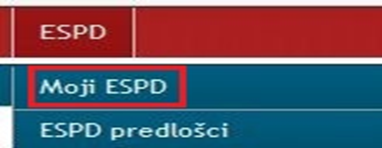 te odabrati  polje „Novi ESPD odgovor“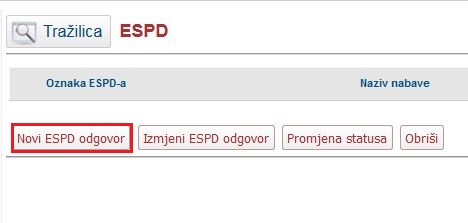 Učitati preuzeti ESPD zahtjev u xml formatu.Nakon učitavanja EOJN RH automatski ispisuje osnovne podatke o postupku, a gospodarski subjekt upisuje odgovore za tražene podatke koristeći navigaciju EOJN RH, („dalje“, „Spremi i dalje“ i „Natrag“). E-ESPD obrasca –odgovor generira se u pdf. i .xml formatu. e-ESPD odgovor  generira se u pdf. i .xml formatu te ga gospodarski subjekt preuzima u .zip datoteci na svoje računalo.U trenutku predaje ponude elektroničke ponude gospodarski subjekt  prilaže generirani e-ESPD obrazac – odgovor  u .xml formatu. Osim popunjavanja e-ESPD obrasca kroz platformu EOJN RH, gospodarski subjekt može dostaviti e-ESPD obrazac ispunjen kroz servis za elektroničko popunjavanje ESPD-a (.xml format) Europske komisije koji je dostupan na internetskoj adresi:https://ec.europa.eu/growth/tools-databases/espd/filter?lang=hrGospodarski subjekt koji samostalno podnosi ponudu, nema podugovaratelja i ne oslanja se na sposobnost drugih gospodarskih subjekata, u ponudi dostavlja ispunjen samo jedan ESPD obrazac.Gospodarski subjekt koji samostalno podnosi ponudu, ali se oslanja na sposobnost drugih gospodarskih subjekata, u ponudi dostavlja ispunjen ESPD obrazac za sebe i zaseban ispunjen ESPD obrazac za svakog pojedinog gospodarskog subjekta na čiju se sposobnost oslanja (vidi Dio II., Odjeljak C ESPD obrasca).Gospodarski subjekt koji namjerava dati bilo koji dio ugovora u podugovor trećim osobama, u ponudi dostavlja ispunjen ESPD obrazac za sebe i zaseban ispunjen ESPD obrazac za podugovaratelja na čiju se sposobnost ne oslanja (vidi Dio II., Odjeljak D ESPD obrasca).U slučaju zajednice gospodarskih subjekata, svaki član zajednice gospodarskog subjekta mora dostaviti zaseban ESPD obrazac u kojem su utvrđeni relevantni podaci za svakog člana zajednice gospodarskog subjekta u skladu s zahtjevima ove Dokumentacije o nabavi.U ESPD obrascu se navode izdavatelji popratnih dokumenata te ona sadržava izjavu da će gospodarski subjekt moći, na zahtjev i bez odgode, Naručitelju dostaviti potvrde i druge oblike navedene dokazne dokumentacije.Ako Naručitelj može dobiti popratne dokumente izravno, pristupanjem bazi podataka, gospodarski subjekt u ESPD obrascu navodi podatke koji su potrebni u tu svrhu, npr. internetska adresa baze podataka, svi identifikacijski podaci i izjava o pristanku, ako je potrebno.Naručitelj može u bilo kojem trenutku tijekom postupka javne nabave, ako je to potrebno za pravilno provođenje postupka, provjeriti informacije navedene u ESPD obrascu kod nadležnog tijela za vođenje službene evidencije o tim podacima sukladno posebnom propisu i zatražiti izdavanje potvrde o tome, uvidom u popratne dokumente ili dokaze koje već posjeduje, ili izravnim pristupom elektroničkim sredstvima komunikacije besplatnoj nacionalnoj bazi podataka na hrvatskom jeziku.Ako se ne može obaviti provjera ili ishoditi potvrda sukladno prethodnom stavku, Naručitelj može zahtijevati od gospodarskog subjekta da u primjerenom roku, ne kraćem od pet dana, dostavi sve ili dio ažuriranih popratnih dokumenata ili dokaza.ESPD nije potrebno potpisati niti ovjeravati pečatom.VI. PODACI O PONUDI6.1. Sadržaj i način izrade  ponudePonuditelji se pri izradi ponude moraju pridržavati zahtjeva i uvjeta iz ove Dokumentacije o nabavi te se ne smije ni na koji način mijenjati i nadopunjavati tekst dokumentacije. Ponuda mora biti sukladna ovoj Dokumentaciji o nabavi, ZJN 2016  i Pravilniku te  sadržavati sljedeće:Popunjeni ponudbeni list, uključujući i uvez ponude jer se ponuda dostavlja elektroničkim sredstvima komunikacije  - sukladno obrascu Elektroničkog oglasnika javne nabave Republike Hrvatske (dalje u tekstu: EOJN)Popunjeni Troškovnik Popunjen ESPD obrazac Jamstvo za ozbiljnost ponude (potvrda o uplati novčanog pologa, a ako se jamstvo dostavlja u obliku zadužnice ili bankarske garancije, tada se dostavlja odvojeno od ponude)Dokazi za potrebe utvrđivanja ekonomski najpovoljnije ponude - Izjava o dostavi jamstva za otklanjanje nedostataka u jamstvenom roku (Prilog B)Ponudbeni list sadrži:1. Podatke o naručitelju (naziv ili tvrtka, sjedište, OIB)2. Podatke o ponuditelju (naziv ili tvrtka, sjedište, OIB ili nacionalni identifikacijski broj, broj računa, navod o tome je li ponuditelj u sustavu poreza na dodanu vrijednost, poštanska adresa, adresa elektroničke pošte, kontakt osoba ponuditelja, broj telefona i faksa)3. Predmet nabave,4. Podatke o podugovarateljima i podatke o dijelu ugovora o javnoj nabavi, ako se dio ugovora o javnoj nabavi daje u podugovor,5. Cijenu ponude bez poreza na dodanu vrijednost,6. Iznos poreza na dodanu vrijednost,7. Cijenu ponude s porezom na dodanu vrijednost,8. Rok valjanosti ponude.Ponuda dostavljena elektroničkim sredstvima komunikacije putem EOJN RH obvezuje ponuditelja u roku valjanosti ponude neovisno o tome je li potpisana ili nije te Naručitelj ne smije odbiti takvu ponudu samo zbog toga razloga.Ako se radi o zajednici gospodarskih subjekata, ponudbeni list sadrži podatke iz članka 7. stavka 2. točke 2. Pravilnika (naziv ili tvrtka, sjedište, OIB ili nacionalni identifikacijski broj, broj računa, navod o tome je li ponuditelj u sustavu poreza na dodanu vrijednost, poštanska adresa, adresa elektroničke pošte, kontakt osoba ponuditelja, broj telefona i faksa) za svakog člana zajednice uz obveznu naznaku člana koji je voditelj zajednice te ovlašten za komunikaciju s naručiteljem.Ako ponuditelj nije u sustavu poreza na dodanu vrijednost ili je predmet nabave oslobođen poreza na dodanu vrijednost, u ponudbenom listu, na mjesto predviđeno za upis cijene ponude s porezom na dodanu vrijednost, upisuje se isti iznos kao što je upisan na mjestu predviđenom za upis cijene ponude bez poreza na dodanu vrijednost, a mjesto predviđeno za upis iznosa poreza na dodanu vrijednost ostavlja se prazno.Način izrade ponude:Ponuditelj je obvezan ponudu izraditi u formatu koji je općedostupan i nije diskriminirajući. EOJN RH osigurava da su ponuda i svi njezini dijelovi koji su dostavljeni elektroničkim sredstvima komunikacije izrađeni na način da čine cjelinu te da su sigurno uvezani. Ponuditelj nije obvezan označiti stranice ponude koja se dostavlja elektroničkim sredstvima komunikacije. Ponuditelj nije obvezan dostaviti presliku ponude koja se dostavlja elektroničkim sredstvima komunikacije. Ako se dijelovi ponude dostavljaju sredstvima komunikacije koja nisu elektronička, ponuditelj mora u ponudi navesti koji dijelovi se tako dostavljaju.Način izrade dijelova ponude koji se dostavljaju sredstvima komunikacije koja nisu elektronička:Dio ponude koji se dostavlja sredstvima komunikacije koja nisu elektronička izrađuju se na način da čine cjelinu. Dio ponude koji se dostavlja sredstvima komunikacije koja nisu elektronička, uvezuje se na način da se onemogući naknadno vađenje ili umetanje listova. Dijelove ponude kao što su jamstvo za ozbiljnost ponude, mediji za pohranjivanje podataka i sl. koji ne mogu biti uvezani ponuditelj obilježava nazivom i navodi u ponudi kao dio ponude. Ako je ponuda izrađena od više dijelova ponuditelj mora u ponudi navesti od koliko se dijelova ponuda sastoji. Stranice ponude se označavaju brojem na način da je vidljiv redni broj stranice i ukupan broj stranica ponude.Ako je ponuda izrađena od više dijelova, stranice se označavaju na način da svaki slijedeći dio ponude započinje rednim brojem koji se nastavlja na redni broj stranice kojim završava prethodni dio. Ako je dio ponude dokument koji je izvorno numeriran, ponuditelj ne mora taj dio ponude ponovno numerirati.6.2.Način dostave ponuda (elektroničkim sredstvima komunikacije te sredstvima komunikacije koja nisu elektronička)Ponuda se dostavlja elektroničkim sredstvima komunikacije putem EOJN RH.Sukladno članku 280. Zakona o javnoj nabavi, u ovom postupku javne nabave ponuda se dostavlja elektroničkim sredstvima komunikacije. Elektronička dostava ponuda provodi se putem EOJN RH vezujući se na elektroničku objavu obavijesti o nadmetanju te na elektronički pristup Dokumentaciji o nabavi.Naručitelj otklanja svaku odgovornost vezanu uz mogući neispravan rad EOJN, zastoj u radu EOJN ili nemogućnosti zainteresiranog gospodarskog subjekta da ponudu u elektroničkom obliku dostavi u danome roku putem EOJN. U slučaju nedostupnosti EOJN primijenit će se odredbe članaka 239. do 241. ZJN 2016.Prilikom elektroničke dostave ponuda, sva komunikacija, razmjena i pohrana informacija između ponuditelja i Naručitelja obavlja se na način da se očuva integritet podataka i tajnost ponuda. Priložena ponuda se nakon prilaganja automatski kriptira te do podataka iz predane elektroničke ponude nije moguće doći prije isteka roka za dostavu ponuda, odnosno, javnog otvaranja ponuda. Stoga će Stručno povjerenstvo Naručitelja imati uvid u sadržaj ponuda tek po isteku roka za njihovu dostavu.U slučaju da Naručitelj zaustavi postupak javne nabave povodom izjavljene žalbe na dokumentaciju ili poništi postupak javne nabave prije isteka roka za dostavu ponuda, za sve ponude koje su u međuvremenu dostavljene elektronički, EOJN će trajno onemogućiti pristup tim ponudama čime će se osigurati da nitko nema uvid u sadržaj dostavljenih ponuda. U slučaju da se postupak nastavi, ponuditelji će morati ponovno dostaviti svoje ponude.Detaljne upute vezano za elektroničku dostavu ponuda dostupne su na stranicama EOJN, na adresi: https://eojn.nn.hr/Oglasnik/.Ponuda je izjava volje ponuditelja u pisanom obliku da će isporučiti robu, pružiti usluge ili izvesti radove u skladu s uvjetima i zahtjevima iz dokumentacije o nabavi. Pri izradi ponude ponuditelj se mora pridržavati zahtjeva i uvjeta iz dokumentacije o nabavi te ne smije mijenjati ni nadopunjavati tekst dokumentacije o nabavi.Podnošenjem svoje ponude ponuditelj prihvaća sve uvjete navedene u ovoj Dokumentaciji o nabavi.Procesom predaje ponude smatra se prilaganje (upload/učitavanje) dokumenata ponude, popunjenih izjava i troškovnika. Sve priložene dokumente EOJN RH uvezuje u cjelovitu ponudu, pod nazivom „Uvez ponude“. Uvez ponude stoga sadrži podatke o Naručitelju, Ponuditelju ili Zajednici gospodarskih subjekata, po potrebi Podugovarateljima, ponudi te u EOJN RH generirani Ponudbeni list (npr. obrasci, troškovnici i sl.) 6.3. Dostava dijela / dijelova ponude u papirnatom obliku  u zatvorenoj omotniciUkoliko pri elektroničkoj dostavi ponuda iz tehničkih razloga nije moguće sigurno povezivanje svih dijelova ponude i/ili primjena naprednog elektroničkog potpisa na dijelove ponude, Naručitelj prihvaća dostavu u papirnatom obliku onih dijelova ponude koji se zbog svog oblika ne mogu dostaviti elektronički ili dijelova za čiju su izradu, zbog specifičnosti predmeta nabave nužni posebni formati dokumenata koji nisu podržani kroz opće dostupne aplikacije ili dijelova za čiju su obradu, zbog specifičnosti predmeta nabave, nužni posebni formati dokumenata obuhvaćeni shemama licenciranih prava zbog kojih nisu dostupni za izravnu uporabu. Također, ponuditelji u papirnatom obliku, u roku za dostavu ponuda, dostavljaju dokumente drugih tijela ili subjekata koji su važeći samo u izvorniku, ako ih elektroničkim sredstvom nije moguće dostaviti u izvorniku, poput traženog jamstva za ozbiljnost ponude.U slučaju kada ponuditelj uz elektroničku dostavu ponuda u papirnatom obliku dostavlja određene dokumente koji ne postoje u elektroničkom obliku, ponuditelj ih dostavlja u zatvorenoj omotnici, na kojoj mora biti naznačeno: OPĆA BOLNICA VARAŽDINUlica Ivana Meštrovića 142 000 Varaždin IZMJEŠTANJE MJERNO REGULACIJSKE STANICE PLINA I PRIVREMENA ORGANIZACIJA PROMETAEv. br. nabave: 17.1.-18 VV„DIO/DIJELOVI PONUDE KOJI SE DOSTAVLJAJU ODVOJENO“„NE OTVARAJ“Na prednjoj strani ili poleđini:< Naziv i adresa Ponuditelja / članova zajednice gospodarskih subjekata >Ponuditelj samostalno određuje način dostave dijela/dijelova ponude koji se dostavljaju u papirnatom obliku i sam snosi rizik eventualnog gubitka odnosno nepravovremene dostave ponude.  Naručitelj će za neposredno dostavljeni dio/dijelove ponude koji se dostavljaju u papirnatom obliku izdati potvrdu o primitku.Ponuda se smatra pravodobnom ako elektronička ponuda i svi pripadajući dijelovi ponude koji se dostavljaju u papirnatom obliku i/ili fizičkom obliku (npr. jamstvo za ozbiljnost ponude, mediji za pohranjivanje podataka i sl.) pristignu na adresu Naručitelja do roka za otvaranje ponuda.Dio/dijelovi ponude pristigli nakon isteka roka za dostavu ponuda neće se otvarati, nego će se neotvoreni vratiti gospodarskom subjektu koji ih je dostavio.U slučaju pravodobne dostave dijela/dijelova ponude odvojeno u papirnatom obliku, kao vrijeme dostave ponude uzima se vrijeme zaprimanja ponude putem EOJN RH-a (elektroničke ponude).6.4. Izmjena i/ili dopuna ponude i odustajanje od ponudeU roku za dostavu ponude ponuditelj može izmijeniti svoju ponudu ili od nje odustati. Ako ponuditelj tijekom roka za dostavu ponuda mijenja ponudu, smatra se da je ponuda dostavljena u trenutku dostave posljednje izmjene ponude. Prilikom izmjene ili dopune ponude automatski se poništava prethodno predana ponuda što znači da se učitavanjem („uploadanjem“) nove izmijenjene ili dopunjene ponude predaje nova ponuda koja sadrži izmijenjene ili dopunjene podatke. Učitavanjem i spremanjem novog uveza ponude u EOJN RH, Naručitelju se šalje nova izmijenjena/dopunjena ponuda.Ovaj korak zahtjeva ponovno učitavanje/upisivanje financijskih značajki ponude (troškovnika i/ili ponudbenog lista u slučaju nestandardiziranog troškovnika) u sustavu EOJN RH. U slučaju da je predan stari uvez ponude, ponuda neće biti sigurno uvezana i smatrat će se nepravilnom (ponuda koja nije izrađena u skladu s dokumentacijom o nabavi).Odustajanje od ponude ponuditelj vrši na isti način kao i predaju ponude, u EOJN RH-u, odabirom na mogućnost „Odustajanje“.Nakon isteka roka za dostavu ponuda, ponuda se ne smije mijenjati.6.5. Varijante ponudaVarijante ponuda nisu dopuštene.6.6.Način određivanje cijene ponudeCijena ponude piše se brojkama u apsolutnom iznosu zaokruženo na dvije decimale. U cijenu ponude bez poreza na dodanu vrijednost moraju biti uračunati svi troškovi ponuditelja. Kada cijena ponude bez PDV-a izražena u Troškovniku ne odgovara cijeni ponude bez PDV-a izraženoj u Ponudbenom listu, vrijedi cijena ponude bez poreza na dodanu vrijednost izražena u Troškovniku. Ukoliko ponuditelj nije u sustavu PDV-a, tada se na Troškovniku na mjestu predviđenom za upis cijene ponude s PDV-om upisuje isti iznos koji je upisan na mjestu predviđenom za upis cijene bez PDV-a, a mjesto za upis PDV-a ostavlja se prazno. 6.7.Valuta ponudePonuditelj iskazuje cijenu ponude u hrvatskim kunama.6.8. Kriterij za odabir ponude Kriterij za odabir ponude je ekonomski najpovoljnija ponuda.Obzirom da Naručitelj ne može koristiti pravo na pretporez, uspoređuje cijene ponude s porezom na dodanu vrijednost.Ekonomski najpovoljnija ponuda utvrđuje se na temelju sljedećih kriterija:•	Ukupna cijena ponude sa PDV-om,•	Jamstveni rok za otklanjanje nedostatakaKriteriji za odabir ekonomski najpovoljnije ponude i njihov relativni značaj:Uz ukupnu cijenu ponude, Naručitelj je odlučio da će kao dodatni kriterij za odabir ekonomski najpovoljnije ponude utvrditi jamstveni rok te dodatne bodove dodjeljivati za jamstveni rok za otklanjanje nedostataka koji je duži od minimalnog jamstvenog roka od 24 mjeseca.Svaki od navedenih kriterija ocjenjuje se zasebno sukladno niže navedenim zahtjevima, a zbroj bodova dobiven kroz svaki od kriterija određuje ukupan broj bodova na način da se upisuje cjelobrojna vrijednost (uz zaokruživanje na dvije decimalne jedinice). Maksimalan broj bodova koja svaka ponuda može ostvariti zbrojem svih bodova po oba kriterija je 100.Ekonomski najpovoljnija ponuda je valjana ponuda koja ostvari najveći broj bodova.Ukupna ocjena ponude izračunava se po slijedećoj formuli: E= F + JUkupnu vrijednost ponude Naručitelj je definirao kao odnos kvalitativnog dijela - trajanja jamstvenog roka za otklanjanje nedostataka i financijskog dijela ponude.Financijski dio ponude – ukupna cijena ponudeVrednovanje financijskog dijela ponude provodi se po slijedećoj formuli:F=f x Cmin/Cj Pri čemu je:•	Cj – ukupna cijena j-te ponude •	f= 80 bodova težina financijskog dijela ponude,•	Cmin ukupna cijena ponude s najnižom ponuđenom cijenom •	F - broj bodova koje po financijskom kriteriju ostvari svaka ponudaBroj bodova za promatranu ponudu po kriteriju cijene, dobiven po gore navedenoj formuli, utvrđuje se kao cijeli broj ( uz zaokruživanje na dva decimalna mjesta).Kvalitativni dio ponude - Jamstveni rok za otklanjanje nedostatakaMaksimalan broj bodova koji ponuditelj može ostvariti u okviru ovog kriterija je 20 bodova. Minimalno trajanje jamstvenog roka za otklanjanje nedostataka je 24 mjeseca od dana uredno izvršene primopredaje radova.Bodovi za dulji jamstveni rok dodjeljivati će se u skladu sa sljedećom skalom bodova:Trajanje jamstvenog roka ponuditelj daje u Izjavi o dostavi jamstva za otklanjanje nedostataka u jamstvenom roku (Prilog B) koja Izjava se upload-a prilikom predaje ponude. Jamstveni rok ima značenje jamstvenog roka za kvalitetu izvedenih radova, ugrađene opreme i materijale i njegovo je trajanje određeno u Izjavi o dostavi jamstva za otklanjanje nedostataka u jamstvenom roku. Jamstveni rok označava vremensko razdoblje u kojem Izvođač garantira za kvalitetu izvedenih radova, ugrađene opreme i materijale. Ponuđeni jamstveni rok upisat će se u ugovor o izvođenju radova.Ukoliko izjava nije dostavljena u roku za dostavu ponuda ili ne sadrži navod o trajanju jamstvenog roka ili se iz Izjave ne mogu nedvojbeno utvrditi činjenice - smatrat će se da ponuditelj nudi minimalni jamstveni rok.Ponuđeni jamstveni rok ne utječe na odgovornost izvođača za nedostatke građevine koji se tiču ispunjavanja zakonom određenih bitnih zahtjeva za građevinu ako se ti nedostaci pokažu za vrijeme od deset godina od predaje i primitka radova sukladno Zakonu o obveznim odnosima (NN 35/05, 41/08, 125/11, 78/15, 29/18).Nakon što Naručitelj za svaku ponudu utvrdi bodovnu vrijednost prema pojedinim kriterijima, zbrojit će se bodovi dodijeljeni po svakom od kriterija kako bi se dobio ukupan broj bodova za pojedinu ponudu. Najpovoljnija je ona ponuda koja je ostvarila ukupni najveći broj bodova.6.9. Dokumenti potrebni za utvrđivanje kriterija ekonomski najpovoljnije ponudeZa potrebe utvrđivanja specifičnog iskustva potrebno je dostaviti Izjavi o dostavi jamstva za otklanjanje nedostataka u jamstvenom roku - Prilog B.6.9. Jezik i pismo ponudePonuda se zajedno s pripadajućom dokumentacijom izrađuje na hrvatskom jeziku i latiničnom pismu. Ako su neki od dijelova ponude traženih dokumentacijom o nabavi na nekom od stranih jezika ponuditelj je dužan uz navedeni dokument na stranom jeziku dostaviti i prijevod na hrvatski jezik navedenog dokumenta. Naručitelj dozvoljava u ponudi koristiti pojedine izraze i/ili riječi na stranim jezicima ako se oni odnose na službene nazive, adrese, internacionalizme i dr. ako je temeljem dostavljenih dokumenata unatoč tome moguće utvrditi sadržaj dokumenta.6.10. Rok valjanosti ponudeRok valjanosti ponude mora biti najmanje 3 mjeseca od dana određenog za dostavu ponuda.Ponuda obvezuje ponuditelja do isteka roka valjanosti ponude, a na zahtjev Naručitelja Ponuditelj može produžiti rok valjanosti svoje ponude. Ako tijekom postupka javne nabave istekne rok valjanosti ponude, Naručitelj je obvezan prije odabira zatražiti produženje roka valjanosti ponude i jamstva od Ponuditelja koji je podnio ekonomski najpovoljniju ponudu u primjernom roku ne kraćem od 5 dana.6.11. Ponuda dostavljena elektroničkim sredstvima komunikacije putem EOJN RH obvezuje ponuditelja u roku valjanosti ponudeSmatra se da ponuda dostavljena elektroničkim sredstvima komunikacije putem EOJN RH obvezuje ponuditelja u roku valjanosti ponude neovisno o tome je li potpisana ili nije. Naručitelj ne smije odbiti takvu ponudu samo zbog toga razloga.VII. OSTALE ODREDBEPodaci o terminu obilaska lokacije ili neposrednog pregleda dokumenata koji potkrepljuju dokumentaciju o nabaviNaručitelj je svu raspoloživu dokumentaciju javno objavio u Elektroničkom oglasniku javne nabave, slijedom čega neposredni pregled dokumenata nije potreban.Za slučaj da gospodarski subjekti prije podnošenja ponude žele obići građevinsku lokaciju kako bi se detaljno upoznali sa svim specifičnostima predmetne lokacije i radova koje je potrebno izvesti u svezi s ovim predmetom nabave mogu to obaviti svaki radni dan, odnosno od ponedjeljka do petka, u vremenu od 10:00 -14:00 sati, uz obaveznu prethodnu najavu najmanje jedan dan ranije na kontakt telefon: 0915308324 i/ili e-mail: mirjana@angela.hr. Naručitelj neće prihvatiti eventualne naknadne prigovore odabranog ponuditelja koji bi se odnosili na zahtjevnost lokacije. Predajom ponude smatra se da je ponuditelj upoznat sa stanjem gradilišta/lokacije i zahtjevima troškovnika. Prilaganje potvrde o pregledu lokacije u sklopu ponude nije potrebno. Troškove obilaska snosi gospodarski subjekt.7.2. Odredbe koje se odnose na zajednicu gospodarskih subjekataNaručitelj ne zahtijeva da zajednica gospodarskih subjekata ima određeni pravni oblik u trenutku dostave ponude, ali može zahtijevati da ima određeni pravni oblik nakon sklapanja ugovora u mjeri u kojoj je to nužno za uredno izvršenje tog ugovora.To može biti npr. međusobni sporazum, ugovor o poslovnoj suradnji ili slično. Navedenim pravnim aktom se trebaju riješiti međusobni odnosi članova zajednice  gospodarskih subjekata vezani uz izvršavanje ugovora o javnoj nabavi, primjerice – dostava jamstva za uredno izvršenje ugovora o javnoj nabavi, dijelovi ugovora koje će izvršavati svaki član zajednice gospodarskih subjekata, obveze svakog člana zajednice gospodarskih subjekata  u ispunjenju ugovora o javnoj nabavi, obavještavanje Naručitelja o promjenama vezanim uz potpisnike ugovora o javnoj nabavi, način odvijanja komunikacije (koji član zajednice na koji e-mail, fax i slično), način sklapanja ugovora i potpisnik ugovora, izdavanje jamstava na temelju ugovora, komunikacija vezana uz izvršavanje ugovora, izdavanje računa, plaćanje računa, potpisivanje primopredajnog zapisnika i ostala bitna pitanja.7.3. Odredbe koje se odnose na podugovarateljeNaručitelj ne zahtijeva od gospodarskih subjekata da dio ugovora o javnoj nabavi daju u podugovor ili da angažiraju određene podugovaratelje niti ih u tome smije ograničavati.Ugovaratelj može tijekom izvršenja ugovora o javnoj nabavi od javnog naručitelja zahtijevati:1. promjenu podugovaratelja za onaj dio ugovora o javnoj nabavi koji je prethodno dao u podugovor2. uvođenje jednog ili više novih podugovaratelja čiji ukupni udio ne smije prijeći 30 % vrijednosti ugovora o javnoj nabavi bez poreza na dodanu vrijednost, neovisno o tome je li prethodno dao dio ugovora o javnoj nabavi u podugovor ili nije3. preuzimanje izvršenja dijela ugovora o javnoj nabavi koji je prethodno dao u podugovor.Uz zahtjev, ugovaratelj javnom naručitelju dostavlja podatke i dokumente sukladno članku 222. stavku 1. ZJN 2016 za novog podugovaratelja.Sukladno čl. 225.ZJN 2016 naručitelj ne smije odobriti zahtjev ugovaratelja:1. u slučaju iz članka 224. stavka 1. točaka 1. i 2. ZJN 2016, ako se ugovaratelj u postupku javne nabave radi dokazivanja ispunjenja kriterija za odabir gospodarskog subjekta oslonio na sposobnost podugovaratelja kojeg sada mijenja, a novi podugovaratelj ne ispunjava iste uvjete, ili postoje osnove za isključenje2. u slučaju iz članka 224. stavka 1. točke 3. ZJN 2016, ako se ugovaratelj u postupku javne nabave radi dokazivanja ispunjenja kriterija za odabir gospodarskog subjekta oslonio na sposobnost podugovaratelja za izvršenje tog dijela, a ugovaratelj samostalno ne posjeduje takvu sposobnost, ili ako je taj dio ugovora već izvršen.Sukladno čl. 226. ZJN 2016 sudjelovanje podugovaratelja ne utječe na odgovornost ugovaratelja za izvršenje ugovora o javnoj nabavi.Sukladno čl. 221. ZJN 2016 Naručitelj je obvezan osnovu za isključenje iz članka 252. stavka 1. ZJN 2016  primijeniti na podugovaratelje. Ostale osnove za isključenje gospodarskog subjekta navedene u ovoj dokumentaciji primijenit će se na podugovaratelje. Ako naručitelj utvrdi da postoji osnova za isključenje podugovaratelja, obvezan je od gospodarskog subjekta zatražiti zamjenu tog podugovaratelja u primjerenom roku, ne kraćem od pet dana.7.4. Podaci o imenovanim podugovarateljimaGospodarski subjekt koji namjerava dati dio ugovora o javnoj nabavi u podugovor obvezan je u ponudi:1. navesti koji dio ugovora namjerava dati u podugovor (predmet ili količina, vrijednost ili postotni udio)2. navesti podatke o podugovarateljima (naziv ili tvrtka, sjedište, OIB ili nacionalni identifikacijski broj, broj računa, zakonski zastupnici podugovaratelja)3. dostaviti europsku jedinstvenu dokumentaciju o nabavi za podugovaratelja.Ako je gospodarski subjekt dio ugovora o javnoj nabavi dao u podugovor, podaci iz čl. 222.st. 1. točaka 1. i 2. ZJN 2016 moraju biti navedeni u ugovoru o javnoj nabavi.7.5. Plaćanje podugovarateljimaNaručitelj je obvezan  neposredno plaćati podugovaratelju za dio ugovora koji je isti izvršio. Ugovaratelj mora svom računu ili situaciji priložiti račune ili situacije svojih podugovaratelja koje je prethodno potvrdio.7.6. Vrsta, sredstvo i uvjeti jamstva7.6.1. Jamstvo za ozbiljnost ponude Ponuditelj je dužan kao jamstvo za ozbiljnost ponude uz ponudu dostaviti jamstvo na iznos od 5.000,00 kuna  u jednom od mogućih oblika: - u obliku bankarske garancije „bez prigovora“, plative „na prvi poziv“ i „bezuvjetno“ - u obliku solemnizirane bjanko zadužnice - u obliku zadužnice - u obliku novčanog pologaNaručitelj će naplatiti jamstvo za ozbiljnost ponude ukoliko ponuditelj:  − odustane od svoje ponude u roku njezine valjanosti,  − ne dostavi ažurirane popratne dokumente sukladno čl. 263. ZJN 2016  − ne prihvati ispravak računske greške,  − odbije potpisati ugovor o javnoj nabavi, − ne dostavi jamstvo za uredno ispunjenje ugovora.  Za naplatu jamstva za ozbiljnost ponude dovoljno je da se u odnosu na ponuditelja ostvari jedan (bilo koji) od prethodno navedenih uvjeta. Trajanje jamstva za ozbiljnost ponude mora biti najmanje do isteka roka valjanosti ponude, a gospodarski subjekt može dostaviti jamstvo koje je duže od roka valjanosti ponude.Jamstvo za ozbiljnost ponude dostavlja se u izvorniku, odvojeno od elektroničke dostave ponude, u papirnatom obliku u zatvorenoj omotnici na kojoj je obvezan naznačiti na koji postupak javne nabave i na koju ponudu se odvojeni dokumenti odnose. Takva omotnica obvezno mora sadržavati sve podatke o predmetu nabave, s dodatkom „Dio ponude koji se dostavlja odvojeno“ (vidjeti uputu u toč.6.3. ove dokumentacije o nabavi).Ponuditelji mogu uplatiti novčani polog na IBAN Naručitelja broj: HR4723600001102709395, otvoren kod Zagrebačke banke d.d.model: HR00, poziv na broj: 04-2018 naziv i sjedište Naručitelja: Opća bolnica Varaždin, Ivana Meštrovića 1, 42 000 Varaždin, svrha uplate: jamstvo za ozbiljnost ponude.Ukoliko ponuditelj dostavlja jamstvo za ozbiljnost ponude u obliku novčanog pologa, obavezan je presliku dokumenta, kojim se dokazuje da je novac položen na blagajnu ili račun Naručitelja dostaviti u sklopu elektroničke ponude.Ako tijekom postupka javne nabave istekne rok valjanosti ponude i jamstva za ozbiljnost ponude, Naručitelj je obvezan prije odabira zatražiti produženje roka valjanosti ponude i jamstva od Ponuditelja koji je podnio ekonomski najpovoljniju ponudu u primjernom roku ne kraćem od 5 dana.U slučaju zajednice gospodarskih subjekata, jamstvo za ozbiljnost ponude:mora glasiti na sve članove zajednice, a ne samo na jednog člana te jamstvo mora sadržavati navod o tome da je riječ o zajednici gospodarskih subjekata ilisvaki član zajednice gospodarskih subjekata dostavlja jamstvo za svoj dio jamstva kumulativno do ukupno traženog iznosaU slučaju zajednice gospodarskih subjekata kada se na ime jamstva dostavlja bjanko zadužnica, zadužnica ili novčani polog jamstvo za ozbiljnost ponude može dostaviti jedan član zajednice ponuditelja za sve ili svaki član zajednice može dostaviti jamstvo za svoj dio jamstva kumulativno do ukupno traženog iznosa. Naručitelj će vratiti ponuditeljima jamstvo za ozbiljnost ponude u roku od deset dana od dana potpisivanja ugovora o javnoj nabavi, odnosno dostave jamstva za uredno ispunjenje ugovora o javnoj nabavi.7.6.2. Jamstvo za uredno ispunjenje ugovoraOdabrani ponuditelj obvezan je unutar petnaest (15) radnih dana od dana potpisivanja Ugovora dostaviti Naručitelju jamstvo za uredno ispunjenje ugovora u jednom od mogućih oblika:- u obliku bankarske garancije „bez prigovora“, plative „na prvi poziv“ i „bezuvjetno“ - u obliku solemnizirane bjanko zadužnice - u obliku zadužnice - u obliku novčanog pologana iznos od 10% vrijednosti ugovora bez PDV-a, važeće 4 mjeseci od potpisa ugovora.Ukoliko odabrani ponuditelj u ugovorenom roku ne dostavi Naručitelju jamstvo za uredno ispunjenje ugovora za slučaj povrede ugovornih obveza, Naručitelj će aktivirati jamstvo za ozbiljnost ponude i primijeniti članak 307.st.7. ZJN 2016.Jamstvo za uredno ispunjenje ugovora aktivirat će se u slučaju da odabrani ponuditelj povrijedi ugovorne obveze.U slučaju zajednice gospodarskih subjekata, jamstvo za uredno ispunjenje ugovora:mora glasiti na sve članove zajednice, a ne samo na jednog člana te jamstvo mora sadržavati navod o tome da je riječ o zajednici gospodarskih subjekata ilisvaki član zajednice gospodarskih subjekata dostavlja jamstvo za svoj dio jamstva kumulativno do ukupno traženog iznosaU slučaju zajednice gospodarskih subjekata kada se na ime jamstva dostavlja bjanko zadužnica, zadužnica ili novčani polog jamstvo za ozbiljnost ponude može dostaviti jedan član zajednice ponuditelja za sve ili svaki član zajednice može dostaviti jamstvo za svoj dio jamstva kumulativno do ukupno traženog iznosa. Naručitelj će vratiti ponuditeljima jamstvo za uredno ispunjenje ugovora u roku od deset dana od dana potpisivanja Zapisnika o primopredaji, odnosno dostave jamstva za otklanjanje nedostataka u jamstvenom roku.7.6.3. Jamstvo za otklanjanje nedostataka u jamstvenom roku Odabrani ponuditelj obvezan je u roku od 15 (petnaest) radnih  dana od dana obostranog potpisivanja Zapisnika o primopredaji , naručitelju predati jamstvo za otklanjanje nedostataka u jamstvenom roku u jednom od mogućih oblika:- u obliku bankarske garancije „bez prigovora“, plative „na prvi poziv“ i „bezuvjetno“ - u obliku solemnizirane bjanko zadužnice - u obliku zadužnice - u obliku novčanog pologaza slučaj da odabrani ponuditelj u jamstvenom roku ne ispuni obveze po osnovi otklanjanja nedostataka koje ima po osnovi jamstva u apsolutnom iznosu od 5 % vrijednosti ukupno izvedenih radova bez PDV-a, sa rokom važenja od minimalno 2 (dvije) godine (ili duže, ovisno o ponuđenom roku iz Izjave o dostavi jamstva za otklanjanje nedostataka u jamstvenom roku - Prilog B. 7.7. Datum, vrijeme i mjesto dostave ponuda i javnog otvaranja ponudaPonuditelj svoju elektroničku ponudu mora dostaviti, predajom u Elektronički oglasnik javne nabave Republike Hrvatske, najkasnije doXy 2019. godine do 09:00 sati kada će ujedno započeti i javno otvaranje ponuda u prostorijama Naručitelja na adresi:Opća bolnica Varaždin, Ulica Ivana Meštrovića 1, 42000 VaraždinDvorana za sastanke na I. Katu zgrade Ravnateljstva Opće bolnice VaraždinU slučaju kada naručitelj dobije informaciju da je pristigla elektronički dostavljena ponuda, a funkcija javnog otvaranja elektronički dostavljenih ponuda je nedostupna iz bilo kojeg razloga, proces javnog otvaranja ponuda započinje kada se za to stvore uvjeti.Naručitelj je obvezan produžiti rok za dostavu ponuda u sljedećim slučajevima:1. ako dodatne informacije, objašnjenja ili izmjene u vezi s dokumentacijom o nabavi, iako pravodobno zatražene od strane gospodarskog subjekta, nisu stavljene na raspolaganje najkasnije tijekom četvrtog dana prije roka određenog za dostavu2. ako je dokumentacija o nabavi značajno izmijenjena3. ako EOJN RH nije bio dostupan u slučaju iz članka 239. ZJN 2016.U slučajevima iz 1. i 2. gore navedenih točaka, naručitelj produljuje rok za dostavu razmjerno važnosti dodatne informacije, objašnjenja ili izmjene, a najmanje za deset dana od dana slanja ispravka poziva na nadmetanje. U slučaju iz gore navedene točke 3., naručitelj produljuje rok za dostavu za najmanje četiri dana od dana slanja ispravka poziva na nadmetanje.Naručitelj nije obvezan produljiti rok za dostavu ako dodatne informacije, objašnjenja ili izmjene nisu bile pravodobno zatražene ili ako je njihova važnost zanemariva za pripremu i dostavu prilagođenih ponuda.Naručitelj obvezan je o svakom produženju roka obavijestiti sve gospodarske subjekte na dokaziv način.Javnom otvaranju ponuda smiju prisustvovati ovlašteni predstavnici ponuditelja i druge osobe. Sukladno članku 282. stavak 8. ZJN 2016, pravo aktivnog sudjelovanja na javnom otvaranju ponuda imaju samo članovi stručnog povjerenstva za javnu nabavu i ovlašteni predstavnici Ponuditelja.Ovlašteni predstavnici ponuditelja moraju svoje pisano ovlaštenje predati članovima stručnog povjerenstva neposredno prije javnog otvaranja ponuda. Ovlaštenje mora biti potpisano od strane ovlaštene osobe ponuditelja i ovjereno pečatom, a ukoliko je ovlaštena osoba na otvaranju ponuda, dužna je umjesto ovlaštenja donijeti kopiju rješenja o registraciji / obrtnicu i kopiju identifikacijskog dokumenta te iste predati prisutnim članovima stručnog povjerenstva. Zapisnik o otvaranju ponuda Naručitelj će odmah uručiti svim ovlaštenim predstavnicima ponuditelja nazočnima na javnom otvaranju, a ostalim ponuditeljima zapisnik se dostavlja na njihov pisani zahtjev, osim ako je zapisnik javno objavljen.7.8. Uradci ili dokumenti koji će se nakon završetka postupka javne nabave vratiti ponuditeljimaNaručitelj je obvezan vratiti ponuditeljima jamstvo za ozbiljnost ponude u roku od 10 (deset) dana od dostave jamstva za uredno ispunjenja ugovora o javnoj nabavi, a presliku jamstva obvezan je pohraniti.7.9. Posebni uvjeti za izvršenje ugovoraNije primjenjivo.7.10. Navod o primjeni trgovačkih običaja (uzanci)Naručitelj će primjenjivati Posebne uzance u građenju (Sl. SFRJ 018-1977).7.11. Rok za donošenje odluke o odabiru Naručitelj na temelju utvrđenih činjenica i okolnosti u postupku javne nabave donosi odluku o odabiru odnosno, ako postoje razlozi za poništenje postupka javne nabave iz članka 298. ZJN 2016., odluku o poništenju.Odluku o odabiru ili odluku o poništenju postupka javne nabave s preslikom zapisnika o pregledu i ocjeni, Naručitelj će dostaviti sudionicima putem EOJN RH.  Rok za donošenje odluke o odabiru ili odluke o poništenju postupka javne nabave iznosi 90 (devedeset) dana od isteka roka za dostavu ponude. Rok od 90 dana propisan je iz razloga što se radi o nabavi koja se provodi po pravilima javne nabave velike vrijednosti gdje se očekuje veći broj ponuda i samim time potreba za pojašnjenjima i detaljnom analizom ponuda.7.12. Rok, način i uvjeti plaćanjaTraženje sredstava osiguranja plaćanja nije dozvoljeno. Privremene situacije i okončana situacija dospijevaju na naplatu u roku od 60 dana od dana kada ih je ovjerio nadzorni inženjer, s time da se to odnosi samo na iznos koji je nesporan za plaćanje. Plaćanje privremenih situacija i okončane situacije obavit će se uplatom nespornog iznosa u korist IBAN Izvoditelja, uz odgovarajuću primjenu odredbi ZJN 2016 o plaćanju članovima zajednice ponuditelja i podugovarateljima.Sukladno Zakonu o elektroničkom izdavanju računa u javnoj nabavi (NN 94/2018), Naručitelj je od 01. prosinca 2018. godine obvezan zaprimati, obrađivati te izvršiti plaćanje elektroničkih računa i pratećih isprava izdanih sukladno europskoj normi i njezinim ispravcima, izmjenama i dopunama.Europska norma je norma koju je izdao Europski odbor za normizaciju (CEN) 28. lipnja 2017. EN 16931-1:2017, Elektronički račun - 1. dio: Semantički model podataka osnovnih elemenata elektroničkog računa i popis sintaksi CEN/TS 16931-2:2017, Elektronički račun - 2. dio: Lista sintaksi u skladu s EN 16931-1, prema CEN-ovu sustavu razvrstavanja, koju je, sukladno Direktivi 2014/55/EU, ispitala Europska komisija te je nakon ispitivanja objavila upućivanje na tu normu (Provedbena odluka Komisije 2017/1870)Izdavatelji elektroničkih računa obvezni su izdavati i slati elektroničke račune i prateće isprave sukladno europskoj normi. Elektronički računi koji su izdani na temelju izvršenja ugovora sklopljenog nakon provedenog postupka javne nabave moraju biti u skladu s europskom normom i njezinim ispravcima, izmjenama i dopunama.Obvezni osnovni elementi elektroničkog računa jesu, među ostalim:1. oznake procesa i računa te vrijeme izdavanja računa (godina, mjesec i dan te sat i minuta)2. razdoblje koje račun obuhvaća3. podaci o prodavatelju4. podaci o kupcu5. podaci o primatelju plaćanja6. podaci o poreznom predstavniku prodavatelja7. upućivanje na ugovor8. detalji o isporuci9. upute za plaćanje10. podaci o naknadama ili davanjima11. podaci o stavkama na računu12. ukupni iznos računa13. raščlanjeni prikaz PDV-a.Osim navedenih elemenata, elektronički račun mora sadržavati i druge podatke koje zahtijevaju posebni porezni propisi kojima se uređuje izdavanje određene vrste računa te propisi kojima se uređuje računovodstvo poduzetnika.Račun i prateće isprave koje nisu sukladne europskoj normi i njezinim ispravcima, izmjenama i dopunama Naručitelj neće zaprimiti niti obraditi niti platiti.Za sve odabrane Ponuditelje to znači:1. da im nakon 1.12.2018. Naručitelji ne smiju odbiti zaprimiti poslani eRačun2. da su od 1.7.2019. prema Naručiteljima obvezni poslati isključivo eRačun (bez obzira na vrijednost posla) . Ukoliko poslije 1.7.2019. spomenutim kupcima pošalju papirnati račun oni ga neće smjeti zaprimiti pod prijetnjom kazne tj. pravni subjekt se neće moći naplatiti.7.13. Uvjeti i zahtjevi koji moraju biti ispunjeni sukladno posebnim propisima ili stručnim pravilimaPonuditelj koji dostavi ekonomski najpovoljniju ponudu obvezan je nakon izvršnosti Odluke o odabiru, a prije sklapanja Ugovora za sve pravne osobe i sve stručnjake koji će izvoditi radove/poslove dostaviti dokaze kojima se potvrđuje da imaju sve potrebne dozvole i ovlaštenja za obavljanje djelatnosti građenja (za pravnu osobu) i poslove ovlaštenih voditelja građenja/radova (za stručnjake koji će se angažirati u ugovoru) u Republici Hrvatskoj sukladno Zakonu o poslovima i djelatnostima prostornog uređenja i gradnje (NN 78/15, 118/18). U protivnom, smatrat će se da je ponuditelj odustao od svoje ponude, a Naručitelj će primijeniti čl. 307.st.7.ZJN 2016. Ugovaratelj je, za cijelo vrijeme izvođenja radova, sukladno članku 29. Zakona o poslovima i djelatnostima prostornog uređenja i gradnje (NN 78/15, 118/18) u obvezi biti registriran za obavljanje djelatnosti građenja, odnosno za izvođenje pojedinih radova koji su predmet ove nabave.Gospodarski subjekt sa sjedištem u Republici Hrvatskoj ovaj uvjet dokazuje izvatkom iz sudskog, obrtnog, strukovnog ili drugog odgovarajućeg registra iz kojeg mora biti vidljivo da je gospodarski subjekt registriran za obavljanje djelatnosti građenja odnosno izvođenje pojedinih radova.Strane osobe ovaj uvjet ispunjavaju sukladno odredbama Zakona o poslovima i djelatnostima prostornog uređenja i gradnje (NN 78/15, 118/18).Strani gospodarski subjekt (strana pravna osoba koja ne posjeduje ovlaštenje za trajno obavljanje djelatnosti građenja u Republici Hrvatskoj), u slučaju dodjele ugovora, dužan je Naručitelju nakon izvršnosti Odluke o odabiru, a prije sklapanja Ugovora, dostaviti dokaz o postupanju odnosno obavijest sukladno članku 69. Zakona o poslovima i djelatnostima prostornog uređenja i gradnje (NN 78/15, 118/18).Ukoliko odabrani ponuditelj ne dostavi traženi dokument u danom roku smatrat će se da je odabrani ponuditelj, sukladno članku 307. stavku 7. točci 2. ZJN 2016 odustao od svoje ponude te će Naručitelj postupiti sukladno članku 307. stavku 7. ZJN 2016 odnosno pristupiti ponovnom rangiranju ponuda i naplatiti jamstvo za ozbiljnost ponude.Izvoditelj ne smije biti uključen u provođenje stručnog nadzora građenja iste građevine. Sukladnost ugrađenih materijala Naručitelj sukladno pozitivnim propisima iz područja gradnje provjerava i na gradilištu tijekom provedbe ugovora te je navedeno predmet provjere od strane nadzornog inženjera. Odabrani ponuditelj/Izvođač radova na gradilištu mora imati zakonom propisanu gradilišnu tehničku i obračunsku dokumentaciju (građevinski dnevnik) kao i dokaze o svojstvima ugrađenih građevnih proizvoda u odnosu na njihove bitne značajke, dokaze o sukladnosti ugrađene opreme i/ili postrojenja prema posebnom zakonu, isprave o sukladnosti određenih dijelova građevine temeljnim zahtjevima za građevinu, kao i dokaze kvalitete (rezultati ispitivanja, zapisi o provedenim procedurama kontrole kvalitete i dr.) za koje je obveza prikupljanja tijekom izvođenja građevinskih i drugih radova za sve izvedene dijelove građevine i za radove koji su u tijeku određene Zakonom o gradnji, posebnim propisom, troškovnikom ili odabranom ponudom.Sukladnost s određenim normama kod kojih se ista može provjeriti isključivo na gradilištu provjerava se u fazi izvođenja ugovora.  Radovi moraju biti izvedeni u skladu s nacionalnim, europskim i međunarodnim normama.  7.14. Rok za izjavljivanje žalbe na dokumentaciju o nabavi te naziv i adresa žalbenog tijelaRok za izjavljivanje žalbe je 10 (deset) dana, i to od danaobjave poziva na nadmetanje, u odnosu na sadržaj poziva ili dokumentacije o nabavi,objave obavijesti o ispravku, u odnosu na sadržaj ispravka,objave izmjene dokumentacije o nabavi, u odnosu na sadržaj izmjene dokumentacijeotvaranja ponuda u odnosu na propuštanje naručitelja da valjano odgovori na pravodobno dostavljen zahtjev dodatne informacije, objašnjenja ili izmjene dokumentacije o nabavi te na postupak otvaranja ponudaprimitka odluke o odabiru ili poništenju, u odnosu na postupak pregleda, ocjene i odabira ponuda, ili razloge poništenja.Naziv i adresa žalbenog tijela: Državna komisija za kontrolu postupaka javne nabave,  Koturaška cesta 43/IV, 10 000 Zagreb. Članak 405. ZJN 2016:(1) Žalba se izjavljuje Državnoj komisiji u pisanom obliku.(2) Žalba se dostavlja neposredno, putem ovlaštenog davatelja poštanskih usluga ili elektroničkim sredstvima komunikacije putem međusobno povezanih informacijskih sustava Državne komisije i EOJN RH.(3) Žalitelj je obvezan primjerak žalbe dostaviti naručitelju u roku za žalbu.(4) Kad je žalba upućena putem ovlaštenog davatelja poštanskih usluga, dan predaje ovlaštenom davatelju poštanskih usluga smatra se danom predaje Državnoj komisiji, odnosno naručitelju.(5) Pravodobnost žalbe utvrđuje Državna komisija, s time da će se žalba koja nije dostavljena naručitelju u skladu sa stavkom 3. ovoga članka smatrati nepravodobnom.(6) Oblik i način dostave žalbe elektroničkim sredstvima komunikacije, način povezivanja informacijskih sustava i druga bitna pitanja u vezi s elektroničkom žalbom propisuje čelnik središnjeg tijela državne uprave nadležnog za politiku javne nabave, pravilnikom.Sukladno Pravilniku o elektroničkoj žalbi u javnoj nabavi (Narodne novine, broj 101/2017) žalba se može dostaviti i elektroničkim sredstvima komunikacije putem sustava e-Žalba.7.15. Drugi podaci koje naručitelj smatra potrebnimaStručnjaci angažirani na provedbi ugovora trebaju biti u mogućnosti komunicirati na hrvatskom jeziku i latiničnom pismu. U slučaju da nominirani stručnjak/ci ne poznaju hrvatski jezik i latinično pismo, odabrani ponuditelj obvezan je o vlastitom trošku koji mora biti uključen u cijenu ponude osigurati prevoditelja.  Gospodarski subjekt se može, sukladno članku 273. do 278.ZJN 2016, osloniti na sposobnost drugih subjekata, bez obzira na pravnu prirodu njihova međusobnog odnosa. 7.15.2. Sklapanje i izvršenje ugovora o javnoj nabaviUgovorne strane sklapaju ugovor o javnoj nabavi u pisanom obliku u roku od 30 dana od dana izvršnosti odluke o odabiru. Ugovor o javnoj nabavi mora biti sklopljen u skladu s uvjetima određenima u ovoj Dokumentaciji o nabavi i odabranom ponudom te ugovorne strane izvršavaju ugovor o javnim radovima u skladu s uvjetima određenima u ovoj Dokumentaciji o nabavi i odabranom ponudom. Naručitelj je obvezan kontrolirati je li izvršenje ugovora o javnim radovima u skladu s uvjetima određenima u ovoj Dokumentaciji o nabavi i odabranom ponudom. Na odgovornost ugovornih strana za ispunjenje obveza iz ugovora o javnoj nabavi, uz odredbe ZJN 2016, na odgovarajući način primjenjuju se odredbe zakona kojim se uređuju obvezni odnosi.7.15.3. Izmjene ugovora o javnoj nabaviIzmjene ugovora o javnoj nabavi regulirane su odredbama čl. 314. do 321. ZJN 2016. Naručitelj smije izmijeniti ugovor o javnoj nabavi tijekom njegova trajanja bez provođenja novog postupka javne nabave sukladno odredbama članaka 315-321 ZJN 2016.Izmjene ugovora o javnim radovima moguće su te će se iste, u slučaju da se ostvare zakonski preduvjeti, realizirati sukladno GLAVI III. PROVEDBA POSTUPKA, POGLAVLJU 7. UGOVOR O JAVNOJ NABAVI I OKVIRNI SPORAZUM, ODJELJKU B IZMJENE UGOVORA O JAVNOJ NABAVI I OKVIRNOG SPORAZUMA TIJEKOM NJEGOVA TRAJANJA (članci od 314. do 321.) ZJN 2016.Izmjene ugovora regulirat će se dodatkom ugovora uz prethodno pribavljenu suglasnost glavnog nadzornog inženjera i ovlaštenog predstavnika Naručitelja.Rok za uvođenje Izvođača u posao produljuje se ako je uredno ispunjenje obveze jedne od ugovornih strana onemogućeno razlozima koji su ugovorom predviđeni za produljenje roka.Produljenje roka je za onoliko koliko je trajalo djelovanje tih razloga. Moguće je da izvršenje radova započne kasnije nego što je planirano ili da Ugovor bude produžen iz opravdanih razloga. Datum završetka izvršenja radova ovisi o sveukupnom trajanju Projekta izgradnje dnevne bolnice/jednodnevne kirurgije u Općoj bolnici Varaždin KK.08.1.2.03.0027.Uvjeti i razlozi izmjena ugovora (izmjene vezano uz rok izvođenja radova):-	uslijed nastupa više sile, -	uslijed mjera predviđenih aktima javnopravnih tijela, -	uslijed pisanog zahtjeva Naručitelja za prekidom radova npr. zbog usklađenja izmještaja infrastrukture projektirane Glavnim projektom izgradnje Dnevne bolnice/jednodnevne kirurgije i uspostave objedinjenog hitnog bolničkog prijema u Općoj bolnici Varaždin“ kao preduvjeta završetka dijela radova koji su predmet ove nabave.-	međusobnim dogovorom o objektivnim okolnostima koje su dovele do potrebe produženja  roka.7.15.4. Raskid ugovoraNaručitelj obvezan je raskinuti ugovor o javnoj nabavi tijekom njegova trajanja ako:1. je ugovor značajno izmijenjen, što bi zahtijevalo novi postupak nabave na temelju članka 321. ZJN 20162. je ugovaratelj morao biti isključen iz postupka javne nabave zbog postojanja osnova za isključenje iz članka 251. stavka 1. ZJN 20163. se ugovor nije trebao dodijeliti ugovaratelju zbog ozbiljne povrede obveza iz osnivačkih Ugovora i Direktive 2014/24/EU, a koja je utvrđena presudom Suda Europske unije u postupku iz članka 258. Ugovora o funkcioniranju Europske unije4. se ugovor nije trebao dodijeliti ugovaratelju zbog ozbiljne povrede odredaba ovoga Zakona, a koja je utvrđena pravomoćnom presudom nadležnog upravnog suda.7.15.5. Tajnost dokumentacije gospodarskih subjekataGospodarski subjekt u postupku javne nabave smije na temelju zakona, drugog propisa ili općeg akta određene podatke označiti tajnom, uključujući tehničke ili trgovinske tajne te povjerljive značajke ponuda i zahtjeva za sudjelovanje. Ako je gospodarski subjekt neke podatke označio tajnima, obvezan je navesti pravnu osnovu na temelju koje su ti podaci označeni tajnima i dostaviti akt temeljem kojeg je moguće provjeriti postoji li pravna osnova za označavanje podataka tajnim. Naručitelj ima pravo zatražiti dostavu pravilnika ili drugog akta temeljem kojeg je gospodarski subjekt neke podatke označio tajnim. Gospodarski subjekt ne smije označiti tajnom: cijenu ponude, troškovnik, katalog, podatke u vezi s kriterijima za odabir ponude, javne isprave, izvatke iz javnih registara te druge podatke koji se prema posebnom zakonu ili podzakonskom propisu moraju javno objaviti ili se ne smiju označiti tajnom.7.15.6. Uvid u dokumentaciju postupka javne nabaveNaručitelj obvezan je nakon dostave odluke o odabiru ili poništenju do isteka roka za žalbu, na zahtjev ponuditelja, omogućiti uvid u cjelokupnu dokumentaciju dotičnog postupka, uključujući zapisnike, dostavljene ponude, osim u one dokumente koji su označeni tajnim i u one dijelove dokumentacije u koje podnositelj zahtjeva može izvršiti neposredan uvid putem EOJN RH.7.15.7. Prijedlog ugovoraNaručitelj kao sastavni dio ove dokumentacije o nabavi objavljuje Prijedlog ugovora (Prilog A). Prijedlog ugovora nije potrebno potpisivati niti dostavljati kao dio ponude, jer se smatra da predajom ponude gospodarski subjekti pristaju na uvjete iz Prijedloga ugovora.VIII. SASTAVNI DIJELOVE DOKUMENTACIJE O NABAVIPrijedlog Ugovora-Prilog AIzjava o dostavi jamstva za otklanjanje nedostataka u jamstvenom roku - Prilog BSljedeći prilozi Dokumentaciji o nabavi učitani su kao zasebni dokumetni u Elektroničkom oglasniku javne nabave Republike Hrvatske:Troškovnik – u nestandardiziranom formatuStandardni obrazac za europsku jedinstvenu dokumentaciju o nabavi (ESPD)Glavni projekt-strojarski projekt plinske stanice, 02/2019 BR.T.D. 691-2019PRILOG A.  PRIJEDLOG UGOVORAOPĆA BOLNICA VARAŽDIN, Ulica Ivana Meštrovića 1, 42 000 Varaždin, OIB: 59638828302, koju zastupa odgovorna osoba naručitelja, ravnatelj Nenad Kudelić, dr.med. (u daljnjem tekstu: Naručitelj)i__________________________________________________(u daljnjem tekstu: Izvršitelj)sklapaju sljedećiUGOVOR O RADOVIMAUVODNE ODREDBEČlanak 1.Ugovorne strane suglasno utvrđuju kako slijedi:ovim Ugovorom uređuju se međusobni odnosi ugovornih strana u svezi s radovima IZMJEŠTANJA MJERNO REGULACIJSKE STANICE PLINA I PRIVREMENE ORGANIZACIJE PROMETA u sklopu „Projekta izgradnje dnevne bolnice/jednodnevne kirurgije u Općoj bolnici Varaždin KK.08.1.2.03.0027“ na parceli k.č.br. 2273/1 k.o. Varaždin.Naručitelj je proveo otvoreni postupak javne nabave za nabavu radova, evidencijski broj nabave: 17.1.-18-VV -objavljenog u Elektroničkom oglasniku javne nabave Narodnih novina Republike dana __________Hrvatske pod brojem _________________________ i u Službenom listu Europske unije pod brojem ____________________(u daljnjem tekstu: Postupak javne nabave) u Postupku javne nabave Naručitelj je kao najpovoljniju ponudu odabrao ponudu Izvršitelja broj: ___________ od __________________, s time da se ponudbeni list i popunjeni troškovnik iz predmetne ponude (u daljnjem tekstu: Ponuda/Troškovnik) prilažu ovom Ugovoru kao prilog br. 1 koji čini sastavni dio ovog Ugovora;Izvršitelj je u Postupku javne nabave dostavio Naručitelju jamstvo za ozbiljnost ponude u iznosu od 5.000,00 KN u obliku _____________(u daljnjem tekstu: Jamstvo za ozbiljnost ponude);odluka Naručitelja o odabiru ponude iz točke c) ovog članka postala je izvršna dana ________________, tako da je ispunjen zakonski uvjet za sklapanje ovog Ugovora. U skladu s čl. 4. st. 4. Zakona o javnoj nabavi (NN broj 120/2016- dalje ZJN 2016) Izvršitelj je obvezan tijekom izvršenja ugovora o javnoj nabavi pridržavati se primjenjivih obveza u području prava okoliša, socijalnog i radnog prava, uključujući kolektivne ugovore, a osobito obvezu isplate ugovorene plaće, ili odredaba međunarodnog prava okoliša, socijalnog i radnog prava navedenim u Prilogu XI. ZJN 2016.Članak 2.(1)Ugovorne strane suglasno utvrđuju da ovaj Ugovor predstavlja ugovor o građenju  u smislu Zakona o obveznim odnosima, a ujedno i ugovor o javnim radovima u smislu ZJN 2016, te da se na materiju koja se uređuje ovim Ugovorom primjenjuju slijedeći propisi: ZJN 2016 Zakon o obveznim odnosima (NN broj 35/05, 41/08, 125/11, 78/15, 29/18 - dalje: ZOO) Zakon o gradnji (NN broj 153/13, 20/17, 39/19) Zakon o poslovima i djelatnostima prostornog uređenja i gradnje (NN broj 78/15, 118/18) Zakon o građevnim proizvodima (NN, broj 76/13,30/14,130/17, 32/19) Zakon o zaštiti na radu (NN broj 71/14, 118/14, 154/14, 94/18, 96/18) drugi zakonski i podzakonski propisi kojima je uređena materija građenja, a koji su na snazi u trenutku sklapanja ovog Ugovora. (2)Ugovorne strane utvrđuju da će se na odnose između istih  primjenjivati Posebne uzance o građenju. Članak 3.(1)Ugovorne strane imenuju svoje predstavnike u provedbi ovog Ugovora kako slijedi: a) predstavnik Naručitelja je ____________________________________________, b) predstavnik Izvršitelja je ___________________________________. (2)Predstavnici ugovornih strana predstavljaju osobe putem kojih će se obavljati komunikacija između ugovornih strana. Dostava obavijesti predstavnicima ugovornih strana smatra se dostavom obavijesti ugovornim stranama, uz izuzetak naveden u stavku 4. ovog članka.(3)Ugovorne strane su suglasne da će se u načelu sve obavijesti dostavljati elektronskim putem, putem e-maila i to: a) predstavniku Naručitelja na e-mail adresu ________________________ b) predstavniku Izvršitelja na email adresu _________________________ (4)Izuzetak od pravila iz stavka 2. i 3. ovog članka predstavlja dostava zahtjeva, obavijesti i drugih pismena od kojih počinju teći rokovi definirani ovim Ugovorom ili zakonom, ili kada je takav izuzetak izričito određen ovim Ugovorom. Takove obavijesti se dostavljaju u pisanoj formi osobnom dostavom drugoj ugovornoj strani (zajedno s prilozima, ukoliko je dostava priloga obvezatna) bilo u ruke predstavniku druge ugovorne strane, bilo putem pošte slanjem preporučene pošiljke s povratnicom, na adrese: a) Naručitelju na adresu Ulica Ivana Meštrovića 1, 42 000 Varaždinb) Izvršitelju na adresu _______________________________.(5)U slučajevima iz stavka 4. svog članka smatra se da je osobna dostava drugoj ugovornoj strani (u daljnjem tekstu: Osobna dostava) uredno izvršena:a) predajom pismena predstavniku druge ugovorne strane na način da isti na kopiji pismena (koju zadržava ugovorna strana koja dostavlja pismeno) svojim potpisom potvrdi primitak pismena (uz navođenje datuma primitka pismena);b) predajom pismena pošti kao preporučene pošiljke s povratnicom.(6)Ugovorne strane se obvezuju da međusobno pravovremeno informirati o svim činjenicama koje su bitne za izvršavanje ovog Ugovora. (7)Ugovorne strane su suglasne da je predstavnik Izvršitelja ujedno i osoba odgovorna za međusobno usklađivanje radova Izvršitelja i podugovaratelja, a u smislu članka 55. Zakona o gradnji (NN broj 153/13, 20/17, 39/19)(8)U slučaju da bude potrebno mijenjati predstavnika ugovornih strana, ona ugovorna strana koja bude mijenjala predstavnika istu će napraviti u najkraćem mogućem roku. Mijenjanje predstavnika se obavlja odlukom ugovorne strane koja mijenja predstavnika koja mora sadržavati sve podatke o predstavniku nužne za nastavak uspješne komunikacije između ugovornih stranaka. Odluka o izmjeni predstavnika stupa na snagu u trenutku kada se ista dostavi drugoj ugovornoj strani Osobnom dostavom. (9)Ugovorne strane utvrđuju i obvezuju se da će u njihovu međusobnu komunikaciju biti uključeni i ostali sudionici u gradnji. Naručitelj se obvezuje da će u roku od 7 dana od potpisa ovog Ugovora dostaviti Izvršitelju osobnom dostavom listu s drugim sudionicima u gradnji koji trebaju biti uključeni u komunikaciju. Lista će sadržavati imena osoba koje trebaju biti uključene u komunikaciju zajedno s svim podacima nužnim za uspješnu komunikaciju (e-mail adresu i drugu kontakt podatke nužne za ostvarivanje uspješne komunikacije). PREDMET UGOVORA Članak 4.(1)Naručitelj ustupa a Izvršitelj preuzima radove  IZMJEŠTANJA MJERNO REGULACIJSKE STANICE PLINA I PRIVREMENE ORGANIZACIJE PROMETA u sklopu „Projekta izgradnje dnevne bolnice/jednodnevne kirurgije u Općoj bolnici Varaždin KK.08.1.2.03.0027“ na parceli k.č.br. 2273/1 k.o. Varaždin. (u daljnjem tekstu: Građevina), u skladu sa slijedećom dokumentacijom:Glavni projekt-strojarski projekt plinske stanice, 02/2019 BR.T.D. 691-2019Ponudom/Troškovnikom. Članak 5.(2)Izvršitelj potpisom ovoga Ugovora potvrđuje da su mu poznati svi uvjeti za izvođenje radova, da je upoznat s lokacijom te da je proučio dokumentaciju za izvođenje radova.(3)Utvrđuje se da Izvršitelj neće imati pravo na naknadnu izmjenu odredbi ovoga Ugovora s osnova nepoznavanja uvjeta iz stavka 1. ovoga članka.UGOVORENA CIJENA Članak 6.(1)Ugovorne strane suglasno utvrđuju cijenu svih ugovorenih radova u iznosu od ______________ kuna. Porez na dodanu vrijednost iznosi    _______________ kuna. Obveza obračunavanja i plaćanja poreza na dodanu vrijednost prenosi se na Naručitelja sukladno čl. 75. st. 3. toč.a) Zakona o porezu na dodanu vrijednost ( NN, broj 73/13, 99/13, 148/13, 153/13, 143/14,115/16,106/18 ).(2)Ukupna cijena svih ugovorenih radova s porezom na dodanu vrijednost iznosi ______________ kuna.(3) Jedinične cijene iz ponudbenog troškovnika su konačne i nepromjenjive. ROK ZAVRŠETKA RADOVA I UGOVORNA KAZNA ZA ZAKAŠNJENJEČlanak 7.(1)Početak izvođenja radova počinje teći od uvođenja Izvoditelja u posao. Naručitelj planira Izvoditelja uvesti u posao najkasnije u roku 15 dana od sklapanja ugovora o javnoj nabavi.(2)Pod uvođenjem u posao smatra se ispunjenje obveza bez kojih započinjanje radova faktički nije moguće ili pravno nije dopušteno. Uvođenjem u posao Naručitelj predaje Izvođaču svu dokumentaciju potrebnu za početak izvršenja radova. Uvođenje Izvoditelja u posao konstatira se upisom u građevinski dnevnik. (3)Radovi trebaju biti završeni u najdužem roku od 3 mjeseca računajući od dana uvođenja u posao Izvoditelja.(4)Ugovor stupa na snagu danom potpisa obiju ugovornih strana, a traje do završetka izvođenja radova. Pod završetkom izvođenja radova smatra se dan kada je Izvoditelj završio sve ugovorene radove, evidentirane u građevinskom dnevniku koji ovjerava nadzorni inženjer. Izvoditelj je u obvezi dinamiku izvršavanja radova uskladiti sa zahtjevima i mogućnostima Naručitelja.(5)Ispunjavanje svih ugovornih obveza podrazumijeva uspješno obavljenu primopredaju radova u skladu sa Ugovorom, Zakonom o obveznim odnosima (NN, broj 35/05, 41/08, 125/11, 78/15 i 29/18), Zakonom o gradnji (NN broj 153/13, 20/17 i 39/19) te ostalim pozitivnim propisima o čemu se sastavlja Zapisnik o primopredaji.(6)Moguće je da izvršenje radova započne kasnije nego što je planirano ili da Ugovor bude produžen iz opravdanih razloga. Datum završetka izvršenja radova ovisi o sveukupnom trajanju Projekta izgradnje dnevne bolnice/jednodnevne kirurgije u Općoj bolnici Varaždin KK.08.1.2.03.0027.Članak 8.(1) Ako Izvršitelj prekorači rok završetka ugovorenih radova dužan je Naručitelju platiti ugovornu kaznu za svaki kalendarski dan prekoračenja ugovorenog roka u visini od 2‰ (dva promila) od ugovorene cijene s tim da ukupni iznos ugovorne kazne ne može prijeći 10% ugovorene cijene. (2) Naplata ugovorne kazne obavit će se, po izboru Naručitelja, po okončanoj situaciji, odbijanjem/umanjenjem od ukupne vrijednosti izvršenih radova ili naplatom jamstva za uredno izvršenje ugovora. (3) Pravo da zahtjeva naplatu ugovorne kazne zbog kašnjenja Naručitelj zadržava pravo sve do konačnog obračuna te o tome Naručitelj nije dužan posebno obavještavati Izvršitelja.  (4) Rok za dovršenje radova može se produljiti:-	uslijed nastupa više sile, -	uslijed mjera predviđenih aktima javnopravnih tijela, -	uslijed pisanog zahtjeva Naručitelja za prekidom radova, -	međusobnim dogovorom o objektivnim okolnostima koje su dovele do potrebe produženja  roka.Rok za uvođenje Izvođača u posao produljuje se ako je uredno ispunjenje obveze jedne od ugovornih strana onemogućeno razlozima koji su ugovorom predviđeni za produljenje roka.Produljenje roka je za onoliko koliko je trajalo djelovanje tih razloga. Moguće je da izvršenje radova započne kasnije nego što je planirano ili da Ugovor bude produžen iz opravdanih razloga. Datum završetka izvršenja radova ovisi o sveukupnom trajanju Projekta izgradnje dnevne bolnice/jednodnevne kirurgije u Općoj bolnici Varaždin KK.08.1.2.03.0027.OBRAČUN  I UVJETI PLAĆANJAČlanak 9.(1)Naručitelj će obračun izvedenih radova vršiti na osnovu stvarno izvedenih radova utvrđenih građevinskom knjigom i prema jediničnim cijenama iz ugovornog troškovnika ovjerenih od strane nadzornog inženjera.(2)U slučaju smanjenja ili povećanja obima ugovorenih radova osnova za obračun biti će ugovorene jedinične cijene za pojedine vrste radova i to bez obzira na obim povećanja.(3)Naručitelj  će plaćanje vršiti temeljem privremenih mjesečnih i okončane situacije u roku od 60 dana od dana ovjere situacije, odnosno okončanog obračuna i primopredaje radova. (4)Situaciju ovjerava nadzorni inženjer i ovlaštena osoba Naručitelja.	(5)Privremenu situaciju i okončanu situaciju nadzorni inženjer je dužan pregledati i ovjeriti u roku od 10 dana od primitka i nakon ovjere odmah je dostaviti Naručitelju. Nadzorni inženjer ovjerava situaciju na način da na istoj navodi datum ovjere i to potvrdi svojim potpisom. (6)Izvršitelj će privremene mjesečne situacije i okončanu situaciju za radove u 4 (slovima: četiri )primjerka od kojih nakon ovjere 2 (slovima: dva) primjerka ostaju Naručitelju, a po 1 (slovima: jedan)primjerak se dostavlja Izvršitelju i nadzornom inženjeru.(7)Naručitelj može u opravdanim slučajevima osporiti plaćanje dijela situacije, ali je neosporeni dio, a koji je ovjeren od strane nadzornog inženjera, dužan platiti u naprijed navedenom roku.(8)Izvršitelj ne može bez pisanog pristanka Naručitelja na bilo koji način ustupiti svoja dospjela i/ili nedospjela potraživanja trećoj strani. (9) Sukladno Zakonu o elektroničkom izdavanju računa u javnoj nabavi (NN 94/2018), Naručitelj je od 01. prosinca 2018. godine obvezan zaprimati, obrađivati te izvršiti plaćanje elektroničkih računa i pratećih isprava izdanih sukladno europskoj normi i njezinim ispravcima, izmjenama i dopunama. (10) Obvezni osnovni elementi elektroničkog računa jesu, među ostalim:1. oznake procesa i računa te vrijeme izdavanja računa (godina, mjesec i dan te sat i minuta)2. razdoblje koje račun obuhvaća3. podaci o prodavatelju4. podaci o kupcu5. podaci o primatelju plaćanja6. podaci o poreznom predstavniku prodavatelja7. upućivanje na ugovor8. detalji o isporuci9. upute za plaćanje10. podaci o naknadama ili davanjima11. podaci o stavkama na računu12. ukupni iznos računa13. raščlanjeni prikaz PDV-a.Osim navedenih elemenata, elektronički račun mora sadržavati i druge podatke koje zahtijevaju posebni porezni propisi kojima se uređuje izdavanje određene vrste računa te propisi kojima se uređuje računovodstvo poduzetnika.Račun i prateće isprave koje nisu sukladne europskoj normi i njezinim ispravcima, izmjenama i dopunama Naručitelj neće zaprimiti niti obraditi niti platiti.Izvoditelj je od 1.7.2019. prema Naručiteljima obvezan poslati isključivo eRačun (bez obzira na vrijednost posla). Ukoliko se poslije 1.7.2019. pošalje papirnati račun Naručitelj ga neće smjeti zaprimiti pod prijetnjom kazne tj. pravni subjekt se neće moći naplatiti.(11)Traženje sredstava osiguranja plaćanja nije dozvoljeno. NADZOR NAD IZVOĐENJEM UGOVORENIH RADOVAČlanak 10.(1)Izvršitelj je obvezan omogućiti stalan nadzor nad izvršenjem ugovorenih radova prema troškovniku, a posebno nadzor nad količinom i kvalitetom upotrijebljenog materijala, ugrađene opreme i uređaja pri izvođenju ugovorenih radova.(2)U izvršenju nadzora Naručitelj je putem nadzornog tijela ovlašten kontrolirati izvođenje radova i dinamiku izvođenja radova, zahtijevati dodatna ispitivanja materijala, kontrolirati ispravnost realizacije radova prema odobrenoj tehničkoj dokumentaciji, kontrolirati privremene i okončane situacije, ovjeravati i potpisivati građevinski dnevnik.(3) Izvršitelj je dužan poštivati sve primjedbe stručnog nadzora u svezi neizvršenja ili neurednog izvršenja ugovorenih radova, dok ostale ovjere, odluke, nalozi i primjedbe stručnog nadzora obvezuju ugovorne strane isključivo ako su supotpisane od strane Naručitelja. Izbjegavanja dvojbe radi, stručni nadzor nije ovlašten mijenjati tehničku dokumentaciju na temelju koje se izvode radovi, ugovorenu cijenu ili druge odredbe Ugovora, a ni s Izvršiteljem ugovarati druge radove ili uređivati s njim druge imovinskopravne odnose.(4)Za sav dobavljeni i ugrađeni materijal i opremu, Izvršitelj je dužan prije ugradnje naručitelju putem nadzora predočiti atestnu dokumentaciju o kvaliteti materijala sukladno zahtjevima iz projektne dokumentacije te Izvršitelj u potpunosti odgovara za ispravnost izvršene isporuke i ugradnju svih ugrađenih elemenata.OBVEZE IZVRŠITELJAČlanak 11.(1)Izvoditelj je obvezan za sve pravne osobe i sve stručnjake koji će izvoditi radove/poslove dostaviti dokaze kojima se potvrđuje da imaju sve potrebne dozvole i ovlaštenja za obavljanje djelatnosti građenja (za pravnu osobu) i poslove ovlaštenih voditelja građenja/radova (za stručnjake koji će se angažirati u ugovoru) u Republici Hrvatskoj sukladno Zakonu o poslovima i djelatnostima prostornog uređenja i gradnje (NN 78/15, 118/18). (2)Izvoditelj je za cijelo vrijeme izvođenja radova, sukladno članku 29. Zakona o poslovima i djelatnostima prostornog uređenja i gradnje (NN 78/15, 118/18) u obvezi biti registriran za obavljanje djelatnosti građenja, odnosno za izvođenje pojedinih radova koji su predmet ovog Ugovora.(3) Dokazi iz st.1.ovog članka prilažu se ovom Ugovoru.(4)Izvoditelj ne smije biti uključen u provođenje stručnog nadzora građenja iste građevine. (5)Sukladnost ugrađenih materijala Naručitelj sukladno pozitivnim propisima iz područja gradnje provjerava i na gradilištu tijekom provedbe ugovora te je navedeno predmet provjere od strane nadzornog inženjera. (6) Izvoditelj na gradilištu mora imati zakonom propisanu gradilišnu tehničku i obračunsku dokumentaciju (građevinski dnevnik) kao i dokaze o svojstvima ugrađenih građevnih proizvoda u odnosu na njihove bitne značajke, dokaze o sukladnosti ugrađene opreme i/ili postrojenja prema posebnom zakonu, isprave o sukladnosti određenih dijelova građevine temeljnim zahtjevima za građevinu, kao i dokaze kvalitete (rezultati ispitivanja, zapisi o provedenim procedurama kontrole kvalitete i dr.) za koje je obveza prikupljanja tijekom izvođenja građevinskih i drugih radova za sve izvedene dijelove građevine i za radove koji su u tijeku određene Zakonom o gradnji, posebnim propisom, troškovnikom ili odabranom ponudom.(7)Sukladnost s određenim normama kod kojih se ista može provjeriti isključivo na gradilištu provjerava se u fazi izvođenja ugovora.  Radovi moraju biti izvedeni u skladu s nacionalnim, europskim i međunarodnim normama.  Članak 12.(1)Izvoditelj se obvezuje da će prilikom izvođenja radova pravovremeno poduzimati sve mjere radi zaštite sigurnosti objekata, radova, opreme i materijala, zaposlenika, prolaznika, prometa i okoline prema važećim propisima te da će naknaditi svaku štetu trećim osobama koja nastane izvođenjem radova koji su predmet ovoga Ugovora, a njegovom krivnjom.(2)Izvršitelj je obvezan osigurati propisanu prometnu signalizaciju i ogradu gradilišnog prostora sukladno uvjetima izvođenja radova, pribaviti sve potrebne suglasnosti nadležnih službi, kao i sve ostalo potrebno za predmetne radove.(3)Ukoliko to dinamika građenja zahtjeva ili tako naloži nadzorni inženjer, Izvršitelj je obvezan organizirati rad i u produženoj smjeni, u dvije smjene ili neradnim danom.Članak 13.(1) Izvoditelj je obvezan unutar petnaest (15) radnih dana od dana potpisivanja Ugovora dostaviti Naručitelju jamstvo za uredno ispunjenje ugovora u jednom od mogućih oblika:- u obliku bankarske garancije „bez prigovora“, plative „na prvi poziv“ i „bezuvjetno“ - u obliku solemnizirane bjanko zadužnice - u obliku zadužnice - u obliku novčanog pologana iznos od 10% vrijednosti ugovora bez PDV-a, važeće 4 mjeseci od potpisa ugovora.(2)Ukoliko Izvoditelj u roku iz st.1. ovog članka ne dostavi Naručitelju jamstvo za uredno ispunjenje ugovora za slučaj povrede ugovornih obveza, Naručitelj će aktivirati jamstvo za ozbiljnost ponude i primijeniti članak 307.st.7. ZJN 2016.(3)Jamstvo za uredno ispunjenje ugovora aktivirat će se u slučaju da Izvoditelj povrijedi ugovorne obveze.(4)Naručitelj će Izvoditelju vratiti a jamstvo za uredno ispunjenje ugovora u roku od deset dana od dana potpisivanja Zapisnika o primopredaji, odnosno dostave jamstva za otklanjanje nedostataka u jamstvenom roku.Članak 14.(1) Izvoditelj je obvezan u roku od 15 (petnaest) radnih  dana od dana obostranog potpisivanja Zapisnika o primopredaji, Naručitelju predati jamstvo za otklanjanje nedostataka u jamstvenom roku u jednom od mogućih oblika:- u obliku bankarske garancije „bez prigovora“, plative „na prvi poziv“ i „bezuvjetno“ - u obliku solemnizirane bjanko zadužnice - u obliku zadužnice - u obliku novčanog pologaza slučaj da Izvoditelj u jamstvenom roku ne ispuni obveze po osnovi otklanjanja nedostataka koje ima po osnovi jamstva u apsolutnom iznosu od 5 % vrijednosti ukupno izvedenih radova bez PDV-a, sa rokom važenja od minimalno 2 (dvije) godine (ili duže, ovisno o ponuđenom roku iz Izjave o dostavi jamstva za otklanjanje nedostataka u jamstvenom roku - Prilog B).PODUGOVARATELJI / ČLANOVI ZAJEDNICE PONUDITELJA  (ukoliko će biti primjenjivo)Članak 15.(1)Sukladno ponudi Izvoditelja broj _____________________od _____________ isti, u smislu  ZJN 2016, predstavljaju zajednicu ponuditelja. (2) Članovi zajednice odgovaraju Naručitelju za uredno izvršenje ovog Ugovora za onaj dio ugovora koji je pojedinačni član zajednice ponuditelja izvršio, ako zajednica ponuditelja ne odredi drugačije.(3) Naručitelj neposredno plaća svakom članu zajednice ponuditelja za onaj dio ugovora koji je on izvršio, ako zajednica ponuditelja ne odredi drugačije. Članak 16.U slučaju da odabrani ponuditelj u ponudi nominira podugovaratelje, Naručitelj će primijeniti čl. 222. do 226. ZJN 2016.(1)Sukladno ponudi Izvoditelja broj _____________________od _____________ radove će u dijelu obavljati i slijedeći podugovaratelji: _________________________________________________________________________________________________________________________________1. ____________________________________navesti koji dio ugovora namjerava dati u podugovor (predmet ili količina, vrijednost ili postotni udio)2. navesti podatke o podugovarateljima (___________________________________________naziv ili tvrtka, sjedište, OIB ili nacionalni identifikacijski broj, broj računa, zakonski zastupnici podugovaratelja)(2)Naručitelj će neposredno plaćati podugovaratelju za izvršeni dio predmeta nabave. Izvoditelj mora svom računu, odnosno situaciji, priložiti račune, odnosno situacije svojih podugovaratelja koje je prethodno potvrdio. (3) Izvoditelj može tijekom izvršenja ugovora od Naručitelja zahtijevati 1. promjenu podugovaratelja za onaj dio ugovora o javnoj nabavi koji je prethodno dao u podugovor2. uvođenje jednog ili više novih podugovaratelja čiji ukupni udio ne smije prijeći 30 % vrijednosti ugovora o javnoj nabavi bez poreza na dodanu vrijednost, neovisno o tome je li prethodno dao dio ugovora o javnoj nabavi u podugovor ili nije3. preuzimanje izvršenja dijela ugovora o javnoj nabavi koji je prethodno dao u podugovor.(4)Uz zahtjev iz stavka 3. ovoga članka, Izvoditelj mora Naručitelju dostaviti podatke o nazivu ili tvrtki, sjedištu, OIB (ili nacionalni identifikacijski broj prema zemlji sjedišta gospodarskog subjekta, ako je primjenjivo) i broj računa podugovaratelja, i predmet ili količinu, vrijednost ili postotni udio ovog Ugovora koji se daje u podugovor.(5)Prije odobrenja zahtjeva iz stavka 3. ovog članka Naručitelj će od Izvoditelja zatražiti važeće dokumente kojima se dokazuje da novi podugovaratelj ispunjava sve uvjete koji su traženi za podugovaratelje u provedenom postupku javne nabave.(6)Sudjelovanje podugovaratelja ne utječe na odgovornost Izvoditelja za izvršenje ovog Ugovora. (7)Za sve obveze prenijete na podugovaratelje, sukladno ovom ugovoru, Izvoditelj preuzima prema Naručitelju punu odgovornost i jamstvo. IZMJENE I DOPUNE  UGOVORAČlanak 17.(1) Izmjene ugovora o javnoj nabavi regulirane su odredbama čl. 314. do 321. ZJN 2016. (2)Naručitelj smije izmijeniti ugovor o javnoj nabavi tijekom njegova trajanja bez provođenja novog postupka javne nabave sukladno odredbama članaka 315 do 321 ZJN 2016 (3)Izmjene ugovora o javnim radovima moguće su te će se iste, u slučaju da se ostvare zakonski preduvjeti, realizirati sukladno GLAVI III. PROVEDBA POSTUPKA, POGLAVLJU 7. UGOVOR O JAVNOJ NABAVI I OKVIRNI SPORAZUM, ODJELJKU B IZMJENE UGOVORA O JAVNOJ NABAVI I OKVIRNOG SPORAZUMA TIJEKOM NJEGOVA TRAJANJA (članci od 314. do 321.) ZJN 2016.(4)Izmjene i dopune ugovora regulirat će se dodatkom ugovora uz prethodno pribavljenu suglasnost glavnog nadzornog inženjera i ovlaštenog predstavnika Naručitelja.(5)Izmjene i dopune Ugovora koje ne budu sastavljene u pisanom obliku neće proizvoditi nikakav pravni učinak. Također, upisi u građevinski dnevnik i građevinsku knjigu koji nisu u skladu s ovim Ugovorom, propisima, ovlaštenjima sudionika u gradnji i predstavnicima ugovornih strana ne stvaraju obveze za ugovorne strane.Izmjene ugovora regulirat će se dodatkom ugovora uz prethodno pribavljenu suglasnost glavnog nadzornog inženjera i ovlaštenog predstavnika Naručitelja.(6)Uvjeti i razlozi izmjena ugovora (izmjene vezano uz rok izvođenja radova):-	uslijed nastupa više sile, -	uslijed mjera predviđenih aktima javnopravnih tijela, -	uslijed pisanog zahtjeva Naručitelja za prekidom radova npr. zbog usklađenja izmještaja infrastrukture projektirane Glavnim projektom izgradnje Dnevne bolnice/jednodnevne kirurgije i uspostave objedinjenog hitnog bolničkog prijema u Općoj bolnici Varaždin“ kao preduvjeta završetka dijela radova koji su predmet ove nabave.-	međusobnim dogovorom o objektivnim okolnostima koje su dovele do potrebe produženja  roka.10. RASKID UGOVORA I PRAVNE POSLJEDICE RASKIDAČlanak 18.(1)Naručitelj je sukladno ZJN 2016 obvezan raskinuti ugovor o javnoj nabavi tijekom njegova trajanja ako:1. je ugovor značajno izmijenjen, što bi zahtijevalo novi postupak nabave na temelju članka 321. ZJN 20162. je ugovaratelj morao biti isključen iz postupka javne nabave zbog postojanja osnova za isključenje iz članka 251. stavka 1. ZJN 20163. se ugovor nije trebao dodijeliti ugovaratelju zbog ozbiljne povrede obveza iz osnivačkih Ugovora i Direktive 2014/24/EU, a koja je utvrđena presudom Suda Europske unije u postupku iz članka 258. Ugovora o funkcioniranju Europske unije4. se ugovor nije trebao dodijeliti ugovaratelju zbog ozbiljne povrede odredaba ZJN 2016, a koja je utvrđena pravomoćnom presudom nadležnog upravnog suda.11.PRIJELAZNE I ZAVRŠNE ODREDBEČlanak 19.(1)Ovaj Ugovor proizašao je iz postupka javne nabave te se pored ovog Ugovora obavezno primjenjuju i sve odredbe  Dokumentacije o nabavi uključujći i svi sastavni dijelovi iste. (2)Ugovorne strane utvrđuju da za sve što nije regulirano ovim Ugovorom važe odredbe ZOO,  Posebne uzance u građenju (Sl. SFRJ 018-1977) i ZJN 2016.(3)Sve sporove koji bi proizišli iz ovoga Ugovora ugovorne strane nastojati će riješiti sporazumno.Ukoliko se sporazum ne postigne, nadležan je stvarno nadležni sud u Varaždinu.(4)Ovaj Ugovor stupa na snagu danom potpisa istoga od strane ovlaštenih predstavnika ugovornihstranaka.(5)Ovaj Ugovor je sklopljen u 4 (slovima: četiri) istovjetna primjerka od kojih svaka ugovorna stranka zadržava po 2 (slovima: dva) primjerka.U Varaždinu_____________					U Varaždinu ____________NARUČITELJ								IZVRŠITELJPRILOG B.  IZJAVA O DOSTAVI JAMSTVA ZA OTKLANJANJE NEDOSTATAKA U JAMSTVENOM ROKU Trajanje jamstvenog roka za otklanjanje nedostataka u jamstvenom roku iznosi:____________________________mjeseci.U ________________________ 2019.				Potpis i pečat ponuditelja:I. OPĆI PODACI:OBVEZNE OSNOVE ZA ISKLJUČENJE OBVEZNE OSNOVE ZA ISKLJUČENJE Točka 3.1.1.Dokumentacije o nabaviizvadak iz kaznene evidencije ili drugog odgovarajućeg registra ili, ako to nije moguće, jednakovrijedni dokument nadležne sudske ili upravne vlasti u državi poslovnog nastana gospodarskog subjekta, odnosno državi čiji je osoba državljanin, kojim se dokazuje da ne postoje osnove za isključenje iz čl.251.st.1.ZJN 2016ako se u državi poslovnog nastana gospodarskog subjekta, odnosno državi čiji je osoba državljanin, ne izdaju gore navedeni dokumenti ili ako ne obuhvaćaju sve okolnosti obuhvaćene ovom točkom 3.1.1. Dokumentacije o nabavi, oni mogu biti zamijenjeni izjavom pod prisegom ili, ako izjava pod prisegom prema pravu dotične države ne postoji, izjavom davatelja s ovjerenim potpisom kod nadležne sudske ili upravne vlasti, javnog bilježnika, ili strukovnog ili trgovinskog tijela u državi poslovnog nastana ponuditelja, odnosno državi čiji je osoba državljanin.Napomena za toč.2.:Sukladno članku 20. stavku 10. Pravilnika izjavu iz članka 265. stavka 2. u vezi s člankom 251. stavkom 1. ZJN 2016 može dati osoba po zakonu ovlaštena za zastupanje gospodarskog subjekta za gospodarski subjekt i za sve osobe koje su članovi upravnog, upravljačkog ili nadzornog tijela ili imaju ovlasti zastupanja, donošenja odluka ili nadzora gospodarskog subjekta.Točka 3.1.2.Dokumentacije o nabavipotvrdu porezne uprave ili drugog nadležnog tijela u državi poslovnog nastana gospodarskog subjekta kojom se dokazuje da ne postoje osnove za isključenje navedene u ovoj točki Dokumentacije o nabavi.ako se u državi poslovnog nastana gospodarskog subjekta, odnosno državi čiji je osoba državljanin, ne izdaju takvi dokumenti ili ako ne obuhvaćaju sve okolnosti obuhvaćene ovom točkom Dokumentacije o nabavi, oni mogu biti zamijenjeni izjavom pod prisegom ili, ako izjava pod prisegom prema pravu dotične države ne postoji, izjavom davatelja s ovjerenim potpisom kod nadležne sudske ili upravne vlasti, javnog bilježnika ili strukovnog ili trgovinskog tijela u državi poslovnog nastana gospodarskog subjekta, odnosno državi čiji je osoba državljanin.SPOSOBNOST ZA OBAVLJANJE PROFESIONALNE DJELATNOSTISPOSOBNOST ZA OBAVLJANJE PROFESIONALNE DJELATNOSTITočka 4.1.Dokumentacije o nabaviIzvadak iz sudskog, obrtnog, strukovnog ili drugog odgovarajućeg registra u državi članici njegovog poslovnog nastana. KRITERIJMAKSIMALNI BROJ BODOVAPO KRITERIJUUkupna cijena ponude sa PDV-om (Fmax)80Jamstveni rok za otklanjanje nedostataka(Jmax)20Ukupno (Emax)100Trajanje jamstvenog roka24 mjeseca0 bodovaTrajanje jamstvenog roka25 - 30 mjeseca6 bodovaTrajanje jamstvenog roka31 - 36 mjeseci10 bodovaTrajanje jamstvenog roka37 - 42mjeseca14 bodovaTrajanje jamstvenog roka43 i više mjeseci20 bodova